                                           Bahagian Regulatori Farmasi Negara (NPRA)                                                      National Pharmaceutical Regulatory Division (NPRA)Lot 36, Jalan Profesor Diraja Ungku Aziz,46200 Petaling Jaya,Selangor.No. Tel.   Tel. No.   : 03-78835400No. Faks. Fax No.   : 03-79571200Laman Web Website : npra.moh.gov.my                                           Bahagian Regulatori Farmasi Negara (NPRA)                                                      National Pharmaceutical Regulatory Division (NPRA)Lot 36, Jalan Profesor Diraja Ungku Aziz,46200 Petaling Jaya,Selangor.No. Tel.   Tel. No.   : 03-78835400No. Faks. Fax No.   : 03-79571200Laman Web Website : npra.moh.gov.my                                           Bahagian Regulatori Farmasi Negara (NPRA)                                                      National Pharmaceutical Regulatory Division (NPRA)Lot 36, Jalan Profesor Diraja Ungku Aziz,46200 Petaling Jaya,Selangor.No. Tel.   Tel. No.   : 03-78835400No. Faks. Fax No.   : 03-79571200Laman Web Website : npra.moh.gov.my                                           Bahagian Regulatori Farmasi Negara (NPRA)                                                      National Pharmaceutical Regulatory Division (NPRA)Lot 36, Jalan Profesor Diraja Ungku Aziz,46200 Petaling Jaya,Selangor.No. Tel.   Tel. No.   : 03-78835400No. Faks. Fax No.   : 03-79571200Laman Web Website : npra.moh.gov.my                                           Bahagian Regulatori Farmasi Negara (NPRA)                                                      National Pharmaceutical Regulatory Division (NPRA)Lot 36, Jalan Profesor Diraja Ungku Aziz,46200 Petaling Jaya,Selangor.No. Tel.   Tel. No.   : 03-78835400No. Faks. Fax No.   : 03-79571200Laman Web Website : npra.moh.gov.my                                           Bahagian Regulatori Farmasi Negara (NPRA)                                                      National Pharmaceutical Regulatory Division (NPRA)Lot 36, Jalan Profesor Diraja Ungku Aziz,46200 Petaling Jaya,Selangor.No. Tel.   Tel. No.   : 03-78835400No. Faks. Fax No.   : 03-79571200Laman Web Website : npra.moh.gov.my                                           Bahagian Regulatori Farmasi Negara (NPRA)                                                      National Pharmaceutical Regulatory Division (NPRA)Lot 36, Jalan Profesor Diraja Ungku Aziz,46200 Petaling Jaya,Selangor.No. Tel.   Tel. No.   : 03-78835400No. Faks. Fax No.   : 03-79571200Laman Web Website : npra.moh.gov.my                                           Bahagian Regulatori Farmasi Negara (NPRA)                                                      National Pharmaceutical Regulatory Division (NPRA)Lot 36, Jalan Profesor Diraja Ungku Aziz,46200 Petaling Jaya,Selangor.No. Tel.   Tel. No.   : 03-78835400No. Faks. Fax No.   : 03-79571200Laman Web Website : npra.moh.gov.my                                           Bahagian Regulatori Farmasi Negara (NPRA)                                                      National Pharmaceutical Regulatory Division (NPRA)Lot 36, Jalan Profesor Diraja Ungku Aziz,46200 Petaling Jaya,Selangor.No. Tel.   Tel. No.   : 03-78835400No. Faks. Fax No.   : 03-79571200Laman Web Website : npra.moh.gov.my                                           Bahagian Regulatori Farmasi Negara (NPRA)                                                      National Pharmaceutical Regulatory Division (NPRA)Lot 36, Jalan Profesor Diraja Ungku Aziz,46200 Petaling Jaya,Selangor.No. Tel.   Tel. No.   : 03-78835400No. Faks. Fax No.   : 03-79571200Laman Web Website : npra.moh.gov.my                                           Bahagian Regulatori Farmasi Negara (NPRA)                                                      National Pharmaceutical Regulatory Division (NPRA)Lot 36, Jalan Profesor Diraja Ungku Aziz,46200 Petaling Jaya,Selangor.No. Tel.   Tel. No.   : 03-78835400No. Faks. Fax No.   : 03-79571200Laman Web Website : npra.moh.gov.my                                           Bahagian Regulatori Farmasi Negara (NPRA)                                                      National Pharmaceutical Regulatory Division (NPRA)Lot 36, Jalan Profesor Diraja Ungku Aziz,46200 Petaling Jaya,Selangor.No. Tel.   Tel. No.   : 03-78835400No. Faks. Fax No.   : 03-79571200Laman Web Website : npra.moh.gov.myUntuk Kegunaan SPP Sahaja For LCS Use OnlyTarikh DiterimaDate Received Untuk Kegunaan SPP Sahaja For LCS Use OnlyTarikh DiterimaDate Received Untuk Kegunaan SPP Sahaja For LCS Use OnlyTarikh DiterimaDate Received Untuk Kegunaan SPP Sahaja For LCS Use OnlyTarikh DiterimaDate Received Untuk Kegunaan SPP Sahaja For LCS Use OnlyTarikh DiterimaDate Received Peraturan-Peraturan Kawalan Dadah Dan Kosmetik 1984 [Peraturan 12(1)]Control of Drugs and Cosmetics Regulations 1984 [Regulation 12(1)]PERMOHONAN LESEN KELUARAN BERDAFTARUNTUK AGENSI KERAJAAN(Lesen Pengilang, Lesen Mengimport, Lesen Pemborong)APPLICATION FOR LICENCE FOR REGISTERED PRODUCT FOR GOVERMENT AGENCIES(Manufacturer’s Licence, Import Licence, Wholesaler’s Licence) Peraturan-Peraturan Kawalan Dadah Dan Kosmetik 1984 [Peraturan 12(1)]Control of Drugs and Cosmetics Regulations 1984 [Regulation 12(1)]PERMOHONAN LESEN KELUARAN BERDAFTARUNTUK AGENSI KERAJAAN(Lesen Pengilang, Lesen Mengimport, Lesen Pemborong)APPLICATION FOR LICENCE FOR REGISTERED PRODUCT FOR GOVERMENT AGENCIES(Manufacturer’s Licence, Import Licence, Wholesaler’s Licence) Peraturan-Peraturan Kawalan Dadah Dan Kosmetik 1984 [Peraturan 12(1)]Control of Drugs and Cosmetics Regulations 1984 [Regulation 12(1)]PERMOHONAN LESEN KELUARAN BERDAFTARUNTUK AGENSI KERAJAAN(Lesen Pengilang, Lesen Mengimport, Lesen Pemborong)APPLICATION FOR LICENCE FOR REGISTERED PRODUCT FOR GOVERMENT AGENCIES(Manufacturer’s Licence, Import Licence, Wholesaler’s Licence) Peraturan-Peraturan Kawalan Dadah Dan Kosmetik 1984 [Peraturan 12(1)]Control of Drugs and Cosmetics Regulations 1984 [Regulation 12(1)]PERMOHONAN LESEN KELUARAN BERDAFTARUNTUK AGENSI KERAJAAN(Lesen Pengilang, Lesen Mengimport, Lesen Pemborong)APPLICATION FOR LICENCE FOR REGISTERED PRODUCT FOR GOVERMENT AGENCIES(Manufacturer’s Licence, Import Licence, Wholesaler’s Licence) Peraturan-Peraturan Kawalan Dadah Dan Kosmetik 1984 [Peraturan 12(1)]Control of Drugs and Cosmetics Regulations 1984 [Regulation 12(1)]PERMOHONAN LESEN KELUARAN BERDAFTARUNTUK AGENSI KERAJAAN(Lesen Pengilang, Lesen Mengimport, Lesen Pemborong)APPLICATION FOR LICENCE FOR REGISTERED PRODUCT FOR GOVERMENT AGENCIES(Manufacturer’s Licence, Import Licence, Wholesaler’s Licence) Peraturan-Peraturan Kawalan Dadah Dan Kosmetik 1984 [Peraturan 12(1)]Control of Drugs and Cosmetics Regulations 1984 [Regulation 12(1)]PERMOHONAN LESEN KELUARAN BERDAFTARUNTUK AGENSI KERAJAAN(Lesen Pengilang, Lesen Mengimport, Lesen Pemborong)APPLICATION FOR LICENCE FOR REGISTERED PRODUCT FOR GOVERMENT AGENCIES(Manufacturer’s Licence, Import Licence, Wholesaler’s Licence) Peraturan-Peraturan Kawalan Dadah Dan Kosmetik 1984 [Peraturan 12(1)]Control of Drugs and Cosmetics Regulations 1984 [Regulation 12(1)]PERMOHONAN LESEN KELUARAN BERDAFTARUNTUK AGENSI KERAJAAN(Lesen Pengilang, Lesen Mengimport, Lesen Pemborong)APPLICATION FOR LICENCE FOR REGISTERED PRODUCT FOR GOVERMENT AGENCIES(Manufacturer’s Licence, Import Licence, Wholesaler’s Licence) Peraturan-Peraturan Kawalan Dadah Dan Kosmetik 1984 [Peraturan 12(1)]Control of Drugs and Cosmetics Regulations 1984 [Regulation 12(1)]PERMOHONAN LESEN KELUARAN BERDAFTARUNTUK AGENSI KERAJAAN(Lesen Pengilang, Lesen Mengimport, Lesen Pemborong)APPLICATION FOR LICENCE FOR REGISTERED PRODUCT FOR GOVERMENT AGENCIES(Manufacturer’s Licence, Import Licence, Wholesaler’s Licence) Peraturan-Peraturan Kawalan Dadah Dan Kosmetik 1984 [Peraturan 12(1)]Control of Drugs and Cosmetics Regulations 1984 [Regulation 12(1)]PERMOHONAN LESEN KELUARAN BERDAFTARUNTUK AGENSI KERAJAAN(Lesen Pengilang, Lesen Mengimport, Lesen Pemborong)APPLICATION FOR LICENCE FOR REGISTERED PRODUCT FOR GOVERMENT AGENCIES(Manufacturer’s Licence, Import Licence, Wholesaler’s Licence) Peraturan-Peraturan Kawalan Dadah Dan Kosmetik 1984 [Peraturan 12(1)]Control of Drugs and Cosmetics Regulations 1984 [Regulation 12(1)]PERMOHONAN LESEN KELUARAN BERDAFTARUNTUK AGENSI KERAJAAN(Lesen Pengilang, Lesen Mengimport, Lesen Pemborong)APPLICATION FOR LICENCE FOR REGISTERED PRODUCT FOR GOVERMENT AGENCIES(Manufacturer’s Licence, Import Licence, Wholesaler’s Licence) Peraturan-Peraturan Kawalan Dadah Dan Kosmetik 1984 [Peraturan 12(1)]Control of Drugs and Cosmetics Regulations 1984 [Regulation 12(1)]PERMOHONAN LESEN KELUARAN BERDAFTARUNTUK AGENSI KERAJAAN(Lesen Pengilang, Lesen Mengimport, Lesen Pemborong)APPLICATION FOR LICENCE FOR REGISTERED PRODUCT FOR GOVERMENT AGENCIES(Manufacturer’s Licence, Import Licence, Wholesaler’s Licence) Peraturan-Peraturan Kawalan Dadah Dan Kosmetik 1984 [Peraturan 12(1)]Control of Drugs and Cosmetics Regulations 1984 [Regulation 12(1)]PERMOHONAN LESEN KELUARAN BERDAFTARUNTUK AGENSI KERAJAAN(Lesen Pengilang, Lesen Mengimport, Lesen Pemborong)APPLICATION FOR LICENCE FOR REGISTERED PRODUCT FOR GOVERMENT AGENCIES(Manufacturer’s Licence, Import Licence, Wholesaler’s Licence) Peraturan-Peraturan Kawalan Dadah Dan Kosmetik 1984 [Peraturan 12(1)]Control of Drugs and Cosmetics Regulations 1984 [Regulation 12(1)]PERMOHONAN LESEN KELUARAN BERDAFTARUNTUK AGENSI KERAJAAN(Lesen Pengilang, Lesen Mengimport, Lesen Pemborong)APPLICATION FOR LICENCE FOR REGISTERED PRODUCT FOR GOVERMENT AGENCIES(Manufacturer’s Licence, Import Licence, Wholesaler’s Licence) Peraturan-Peraturan Kawalan Dadah Dan Kosmetik 1984 [Peraturan 12(1)]Control of Drugs and Cosmetics Regulations 1984 [Regulation 12(1)]PERMOHONAN LESEN KELUARAN BERDAFTARUNTUK AGENSI KERAJAAN(Lesen Pengilang, Lesen Mengimport, Lesen Pemborong)APPLICATION FOR LICENCE FOR REGISTERED PRODUCT FOR GOVERMENT AGENCIES(Manufacturer’s Licence, Import Licence, Wholesaler’s Licence) Peraturan-Peraturan Kawalan Dadah Dan Kosmetik 1984 [Peraturan 12(1)]Control of Drugs and Cosmetics Regulations 1984 [Regulation 12(1)]PERMOHONAN LESEN KELUARAN BERDAFTARUNTUK AGENSI KERAJAAN(Lesen Pengilang, Lesen Mengimport, Lesen Pemborong)APPLICATION FOR LICENCE FOR REGISTERED PRODUCT FOR GOVERMENT AGENCIES(Manufacturer’s Licence, Import Licence, Wholesaler’s Licence) Peraturan-Peraturan Kawalan Dadah Dan Kosmetik 1984 [Peraturan 12(1)]Control of Drugs and Cosmetics Regulations 1984 [Regulation 12(1)]PERMOHONAN LESEN KELUARAN BERDAFTARUNTUK AGENSI KERAJAAN(Lesen Pengilang, Lesen Mengimport, Lesen Pemborong)APPLICATION FOR LICENCE FOR REGISTERED PRODUCT FOR GOVERMENT AGENCIES(Manufacturer’s Licence, Import Licence, Wholesaler’s Licence) Peraturan-Peraturan Kawalan Dadah Dan Kosmetik 1984 [Peraturan 12(1)]Control of Drugs and Cosmetics Regulations 1984 [Regulation 12(1)]PERMOHONAN LESEN KELUARAN BERDAFTARUNTUK AGENSI KERAJAAN(Lesen Pengilang, Lesen Mengimport, Lesen Pemborong)APPLICATION FOR LICENCE FOR REGISTERED PRODUCT FOR GOVERMENT AGENCIES(Manufacturer’s Licence, Import Licence, Wholesaler’s Licence) BAHAGIAN I : ARAHAN     PART I:   INSTRUCTIONSBAHAGIAN I : ARAHAN     PART I:   INSTRUCTIONSBAHAGIAN I : ARAHAN     PART I:   INSTRUCTIONSBAHAGIAN I : ARAHAN     PART I:   INSTRUCTIONSBAHAGIAN I : ARAHAN     PART I:   INSTRUCTIONSBAHAGIAN I : ARAHAN     PART I:   INSTRUCTIONSBAHAGIAN I : ARAHAN     PART I:   INSTRUCTIONSBAHAGIAN I : ARAHAN     PART I:   INSTRUCTIONSBAHAGIAN I : ARAHAN     PART I:   INSTRUCTIONSBAHAGIAN I : ARAHAN     PART I:   INSTRUCTIONSBAHAGIAN I : ARAHAN     PART I:   INSTRUCTIONSBAHAGIAN I : ARAHAN     PART I:   INSTRUCTIONSBAHAGIAN I : ARAHAN     PART I:   INSTRUCTIONSBAHAGIAN I : ARAHAN     PART I:   INSTRUCTIONSBAHAGIAN I : ARAHAN     PART I:   INSTRUCTIONSBAHAGIAN I : ARAHAN     PART I:   INSTRUCTIONSBAHAGIAN I : ARAHAN     PART I:   INSTRUCTIONSSila isikan borang permohonan ini dengan HURUF BESAR dalam 1 salinan asal.Please fill in this application form in CAPITAL LETTERS in 1 original copy.Sila tanda () pada kotak yang berkenaan.Please tick () the appropriate boxes.Borang permohonan yang telah lengkap diisi hendaklah dikemukakan ke Seksyen Pelesenan dan Pensijilan, Pusat Koordinasi dan Perancangan Strategik Regulatori, NPRA (seperti alamat yang dinyatakan di atas).The completed application form should be submitted to Licensing and  Certification Section, Centre of Regulatory Coordination & Strategic Planning, NPRA (above-mentioned address).Tiada fi pemprosesan permohonan lesen untuk agensi kerajaan (KKM dan Bukan KKM)No processing fee for goverment agency application (MOH & non-MOH) Nota: 	a. 	Hanya borang permohonan yang lengkap akan diproses oleh Seksyen Pelesenan dan Pensijilan, NPRA.Note: 	 a. Only completed application form will be processed by Licensing and Certification Section, NPRASila isikan borang permohonan ini dengan HURUF BESAR dalam 1 salinan asal.Please fill in this application form in CAPITAL LETTERS in 1 original copy.Sila tanda () pada kotak yang berkenaan.Please tick () the appropriate boxes.Borang permohonan yang telah lengkap diisi hendaklah dikemukakan ke Seksyen Pelesenan dan Pensijilan, Pusat Koordinasi dan Perancangan Strategik Regulatori, NPRA (seperti alamat yang dinyatakan di atas).The completed application form should be submitted to Licensing and  Certification Section, Centre of Regulatory Coordination & Strategic Planning, NPRA (above-mentioned address).Tiada fi pemprosesan permohonan lesen untuk agensi kerajaan (KKM dan Bukan KKM)No processing fee for goverment agency application (MOH & non-MOH) Nota: 	a. 	Hanya borang permohonan yang lengkap akan diproses oleh Seksyen Pelesenan dan Pensijilan, NPRA.Note: 	 a. Only completed application form will be processed by Licensing and Certification Section, NPRASila isikan borang permohonan ini dengan HURUF BESAR dalam 1 salinan asal.Please fill in this application form in CAPITAL LETTERS in 1 original copy.Sila tanda () pada kotak yang berkenaan.Please tick () the appropriate boxes.Borang permohonan yang telah lengkap diisi hendaklah dikemukakan ke Seksyen Pelesenan dan Pensijilan, Pusat Koordinasi dan Perancangan Strategik Regulatori, NPRA (seperti alamat yang dinyatakan di atas).The completed application form should be submitted to Licensing and  Certification Section, Centre of Regulatory Coordination & Strategic Planning, NPRA (above-mentioned address).Tiada fi pemprosesan permohonan lesen untuk agensi kerajaan (KKM dan Bukan KKM)No processing fee for goverment agency application (MOH & non-MOH) Nota: 	a. 	Hanya borang permohonan yang lengkap akan diproses oleh Seksyen Pelesenan dan Pensijilan, NPRA.Note: 	 a. Only completed application form will be processed by Licensing and Certification Section, NPRASila isikan borang permohonan ini dengan HURUF BESAR dalam 1 salinan asal.Please fill in this application form in CAPITAL LETTERS in 1 original copy.Sila tanda () pada kotak yang berkenaan.Please tick () the appropriate boxes.Borang permohonan yang telah lengkap diisi hendaklah dikemukakan ke Seksyen Pelesenan dan Pensijilan, Pusat Koordinasi dan Perancangan Strategik Regulatori, NPRA (seperti alamat yang dinyatakan di atas).The completed application form should be submitted to Licensing and  Certification Section, Centre of Regulatory Coordination & Strategic Planning, NPRA (above-mentioned address).Tiada fi pemprosesan permohonan lesen untuk agensi kerajaan (KKM dan Bukan KKM)No processing fee for goverment agency application (MOH & non-MOH) Nota: 	a. 	Hanya borang permohonan yang lengkap akan diproses oleh Seksyen Pelesenan dan Pensijilan, NPRA.Note: 	 a. Only completed application form will be processed by Licensing and Certification Section, NPRASila isikan borang permohonan ini dengan HURUF BESAR dalam 1 salinan asal.Please fill in this application form in CAPITAL LETTERS in 1 original copy.Sila tanda () pada kotak yang berkenaan.Please tick () the appropriate boxes.Borang permohonan yang telah lengkap diisi hendaklah dikemukakan ke Seksyen Pelesenan dan Pensijilan, Pusat Koordinasi dan Perancangan Strategik Regulatori, NPRA (seperti alamat yang dinyatakan di atas).The completed application form should be submitted to Licensing and  Certification Section, Centre of Regulatory Coordination & Strategic Planning, NPRA (above-mentioned address).Tiada fi pemprosesan permohonan lesen untuk agensi kerajaan (KKM dan Bukan KKM)No processing fee for goverment agency application (MOH & non-MOH) Nota: 	a. 	Hanya borang permohonan yang lengkap akan diproses oleh Seksyen Pelesenan dan Pensijilan, NPRA.Note: 	 a. Only completed application form will be processed by Licensing and Certification Section, NPRASila isikan borang permohonan ini dengan HURUF BESAR dalam 1 salinan asal.Please fill in this application form in CAPITAL LETTERS in 1 original copy.Sila tanda () pada kotak yang berkenaan.Please tick () the appropriate boxes.Borang permohonan yang telah lengkap diisi hendaklah dikemukakan ke Seksyen Pelesenan dan Pensijilan, Pusat Koordinasi dan Perancangan Strategik Regulatori, NPRA (seperti alamat yang dinyatakan di atas).The completed application form should be submitted to Licensing and  Certification Section, Centre of Regulatory Coordination & Strategic Planning, NPRA (above-mentioned address).Tiada fi pemprosesan permohonan lesen untuk agensi kerajaan (KKM dan Bukan KKM)No processing fee for goverment agency application (MOH & non-MOH) Nota: 	a. 	Hanya borang permohonan yang lengkap akan diproses oleh Seksyen Pelesenan dan Pensijilan, NPRA.Note: 	 a. Only completed application form will be processed by Licensing and Certification Section, NPRASila isikan borang permohonan ini dengan HURUF BESAR dalam 1 salinan asal.Please fill in this application form in CAPITAL LETTERS in 1 original copy.Sila tanda () pada kotak yang berkenaan.Please tick () the appropriate boxes.Borang permohonan yang telah lengkap diisi hendaklah dikemukakan ke Seksyen Pelesenan dan Pensijilan, Pusat Koordinasi dan Perancangan Strategik Regulatori, NPRA (seperti alamat yang dinyatakan di atas).The completed application form should be submitted to Licensing and  Certification Section, Centre of Regulatory Coordination & Strategic Planning, NPRA (above-mentioned address).Tiada fi pemprosesan permohonan lesen untuk agensi kerajaan (KKM dan Bukan KKM)No processing fee for goverment agency application (MOH & non-MOH) Nota: 	a. 	Hanya borang permohonan yang lengkap akan diproses oleh Seksyen Pelesenan dan Pensijilan, NPRA.Note: 	 a. Only completed application form will be processed by Licensing and Certification Section, NPRASila isikan borang permohonan ini dengan HURUF BESAR dalam 1 salinan asal.Please fill in this application form in CAPITAL LETTERS in 1 original copy.Sila tanda () pada kotak yang berkenaan.Please tick () the appropriate boxes.Borang permohonan yang telah lengkap diisi hendaklah dikemukakan ke Seksyen Pelesenan dan Pensijilan, Pusat Koordinasi dan Perancangan Strategik Regulatori, NPRA (seperti alamat yang dinyatakan di atas).The completed application form should be submitted to Licensing and  Certification Section, Centre of Regulatory Coordination & Strategic Planning, NPRA (above-mentioned address).Tiada fi pemprosesan permohonan lesen untuk agensi kerajaan (KKM dan Bukan KKM)No processing fee for goverment agency application (MOH & non-MOH) Nota: 	a. 	Hanya borang permohonan yang lengkap akan diproses oleh Seksyen Pelesenan dan Pensijilan, NPRA.Note: 	 a. Only completed application form will be processed by Licensing and Certification Section, NPRASila isikan borang permohonan ini dengan HURUF BESAR dalam 1 salinan asal.Please fill in this application form in CAPITAL LETTERS in 1 original copy.Sila tanda () pada kotak yang berkenaan.Please tick () the appropriate boxes.Borang permohonan yang telah lengkap diisi hendaklah dikemukakan ke Seksyen Pelesenan dan Pensijilan, Pusat Koordinasi dan Perancangan Strategik Regulatori, NPRA (seperti alamat yang dinyatakan di atas).The completed application form should be submitted to Licensing and  Certification Section, Centre of Regulatory Coordination & Strategic Planning, NPRA (above-mentioned address).Tiada fi pemprosesan permohonan lesen untuk agensi kerajaan (KKM dan Bukan KKM)No processing fee for goverment agency application (MOH & non-MOH) Nota: 	a. 	Hanya borang permohonan yang lengkap akan diproses oleh Seksyen Pelesenan dan Pensijilan, NPRA.Note: 	 a. Only completed application form will be processed by Licensing and Certification Section, NPRASila isikan borang permohonan ini dengan HURUF BESAR dalam 1 salinan asal.Please fill in this application form in CAPITAL LETTERS in 1 original copy.Sila tanda () pada kotak yang berkenaan.Please tick () the appropriate boxes.Borang permohonan yang telah lengkap diisi hendaklah dikemukakan ke Seksyen Pelesenan dan Pensijilan, Pusat Koordinasi dan Perancangan Strategik Regulatori, NPRA (seperti alamat yang dinyatakan di atas).The completed application form should be submitted to Licensing and  Certification Section, Centre of Regulatory Coordination & Strategic Planning, NPRA (above-mentioned address).Tiada fi pemprosesan permohonan lesen untuk agensi kerajaan (KKM dan Bukan KKM)No processing fee for goverment agency application (MOH & non-MOH) Nota: 	a. 	Hanya borang permohonan yang lengkap akan diproses oleh Seksyen Pelesenan dan Pensijilan, NPRA.Note: 	 a. Only completed application form will be processed by Licensing and Certification Section, NPRASila isikan borang permohonan ini dengan HURUF BESAR dalam 1 salinan asal.Please fill in this application form in CAPITAL LETTERS in 1 original copy.Sila tanda () pada kotak yang berkenaan.Please tick () the appropriate boxes.Borang permohonan yang telah lengkap diisi hendaklah dikemukakan ke Seksyen Pelesenan dan Pensijilan, Pusat Koordinasi dan Perancangan Strategik Regulatori, NPRA (seperti alamat yang dinyatakan di atas).The completed application form should be submitted to Licensing and  Certification Section, Centre of Regulatory Coordination & Strategic Planning, NPRA (above-mentioned address).Tiada fi pemprosesan permohonan lesen untuk agensi kerajaan (KKM dan Bukan KKM)No processing fee for goverment agency application (MOH & non-MOH) Nota: 	a. 	Hanya borang permohonan yang lengkap akan diproses oleh Seksyen Pelesenan dan Pensijilan, NPRA.Note: 	 a. Only completed application form will be processed by Licensing and Certification Section, NPRASila isikan borang permohonan ini dengan HURUF BESAR dalam 1 salinan asal.Please fill in this application form in CAPITAL LETTERS in 1 original copy.Sila tanda () pada kotak yang berkenaan.Please tick () the appropriate boxes.Borang permohonan yang telah lengkap diisi hendaklah dikemukakan ke Seksyen Pelesenan dan Pensijilan, Pusat Koordinasi dan Perancangan Strategik Regulatori, NPRA (seperti alamat yang dinyatakan di atas).The completed application form should be submitted to Licensing and  Certification Section, Centre of Regulatory Coordination & Strategic Planning, NPRA (above-mentioned address).Tiada fi pemprosesan permohonan lesen untuk agensi kerajaan (KKM dan Bukan KKM)No processing fee for goverment agency application (MOH & non-MOH) Nota: 	a. 	Hanya borang permohonan yang lengkap akan diproses oleh Seksyen Pelesenan dan Pensijilan, NPRA.Note: 	 a. Only completed application form will be processed by Licensing and Certification Section, NPRASila isikan borang permohonan ini dengan HURUF BESAR dalam 1 salinan asal.Please fill in this application form in CAPITAL LETTERS in 1 original copy.Sila tanda () pada kotak yang berkenaan.Please tick () the appropriate boxes.Borang permohonan yang telah lengkap diisi hendaklah dikemukakan ke Seksyen Pelesenan dan Pensijilan, Pusat Koordinasi dan Perancangan Strategik Regulatori, NPRA (seperti alamat yang dinyatakan di atas).The completed application form should be submitted to Licensing and  Certification Section, Centre of Regulatory Coordination & Strategic Planning, NPRA (above-mentioned address).Tiada fi pemprosesan permohonan lesen untuk agensi kerajaan (KKM dan Bukan KKM)No processing fee for goverment agency application (MOH & non-MOH) Nota: 	a. 	Hanya borang permohonan yang lengkap akan diproses oleh Seksyen Pelesenan dan Pensijilan, NPRA.Note: 	 a. Only completed application form will be processed by Licensing and Certification Section, NPRASila isikan borang permohonan ini dengan HURUF BESAR dalam 1 salinan asal.Please fill in this application form in CAPITAL LETTERS in 1 original copy.Sila tanda () pada kotak yang berkenaan.Please tick () the appropriate boxes.Borang permohonan yang telah lengkap diisi hendaklah dikemukakan ke Seksyen Pelesenan dan Pensijilan, Pusat Koordinasi dan Perancangan Strategik Regulatori, NPRA (seperti alamat yang dinyatakan di atas).The completed application form should be submitted to Licensing and  Certification Section, Centre of Regulatory Coordination & Strategic Planning, NPRA (above-mentioned address).Tiada fi pemprosesan permohonan lesen untuk agensi kerajaan (KKM dan Bukan KKM)No processing fee for goverment agency application (MOH & non-MOH) Nota: 	a. 	Hanya borang permohonan yang lengkap akan diproses oleh Seksyen Pelesenan dan Pensijilan, NPRA.Note: 	 a. Only completed application form will be processed by Licensing and Certification Section, NPRASila isikan borang permohonan ini dengan HURUF BESAR dalam 1 salinan asal.Please fill in this application form in CAPITAL LETTERS in 1 original copy.Sila tanda () pada kotak yang berkenaan.Please tick () the appropriate boxes.Borang permohonan yang telah lengkap diisi hendaklah dikemukakan ke Seksyen Pelesenan dan Pensijilan, Pusat Koordinasi dan Perancangan Strategik Regulatori, NPRA (seperti alamat yang dinyatakan di atas).The completed application form should be submitted to Licensing and  Certification Section, Centre of Regulatory Coordination & Strategic Planning, NPRA (above-mentioned address).Tiada fi pemprosesan permohonan lesen untuk agensi kerajaan (KKM dan Bukan KKM)No processing fee for goverment agency application (MOH & non-MOH) Nota: 	a. 	Hanya borang permohonan yang lengkap akan diproses oleh Seksyen Pelesenan dan Pensijilan, NPRA.Note: 	 a. Only completed application form will be processed by Licensing and Certification Section, NPRASila isikan borang permohonan ini dengan HURUF BESAR dalam 1 salinan asal.Please fill in this application form in CAPITAL LETTERS in 1 original copy.Sila tanda () pada kotak yang berkenaan.Please tick () the appropriate boxes.Borang permohonan yang telah lengkap diisi hendaklah dikemukakan ke Seksyen Pelesenan dan Pensijilan, Pusat Koordinasi dan Perancangan Strategik Regulatori, NPRA (seperti alamat yang dinyatakan di atas).The completed application form should be submitted to Licensing and  Certification Section, Centre of Regulatory Coordination & Strategic Planning, NPRA (above-mentioned address).Tiada fi pemprosesan permohonan lesen untuk agensi kerajaan (KKM dan Bukan KKM)No processing fee for goverment agency application (MOH & non-MOH) Nota: 	a. 	Hanya borang permohonan yang lengkap akan diproses oleh Seksyen Pelesenan dan Pensijilan, NPRA.Note: 	 a. Only completed application form will be processed by Licensing and Certification Section, NPRASila isikan borang permohonan ini dengan HURUF BESAR dalam 1 salinan asal.Please fill in this application form in CAPITAL LETTERS in 1 original copy.Sila tanda () pada kotak yang berkenaan.Please tick () the appropriate boxes.Borang permohonan yang telah lengkap diisi hendaklah dikemukakan ke Seksyen Pelesenan dan Pensijilan, Pusat Koordinasi dan Perancangan Strategik Regulatori, NPRA (seperti alamat yang dinyatakan di atas).The completed application form should be submitted to Licensing and  Certification Section, Centre of Regulatory Coordination & Strategic Planning, NPRA (above-mentioned address).Tiada fi pemprosesan permohonan lesen untuk agensi kerajaan (KKM dan Bukan KKM)No processing fee for goverment agency application (MOH & non-MOH) Nota: 	a. 	Hanya borang permohonan yang lengkap akan diproses oleh Seksyen Pelesenan dan Pensijilan, NPRA.Note: 	 a. Only completed application form will be processed by Licensing and Certification Section, NPRABAHAGIAN II : SENARAI SEMAK UNTUK DOKUMEN SOKONGAN     PART II:   CHECKLIST FOR SUPPORTING DOCUMENTSBAHAGIAN II : SENARAI SEMAK UNTUK DOKUMEN SOKONGAN     PART II:   CHECKLIST FOR SUPPORTING DOCUMENTSBAHAGIAN II : SENARAI SEMAK UNTUK DOKUMEN SOKONGAN     PART II:   CHECKLIST FOR SUPPORTING DOCUMENTSBAHAGIAN II : SENARAI SEMAK UNTUK DOKUMEN SOKONGAN     PART II:   CHECKLIST FOR SUPPORTING DOCUMENTSBAHAGIAN II : SENARAI SEMAK UNTUK DOKUMEN SOKONGAN     PART II:   CHECKLIST FOR SUPPORTING DOCUMENTSBAHAGIAN II : SENARAI SEMAK UNTUK DOKUMEN SOKONGAN     PART II:   CHECKLIST FOR SUPPORTING DOCUMENTSBAHAGIAN II : SENARAI SEMAK UNTUK DOKUMEN SOKONGAN     PART II:   CHECKLIST FOR SUPPORTING DOCUMENTSBAHAGIAN II : SENARAI SEMAK UNTUK DOKUMEN SOKONGAN     PART II:   CHECKLIST FOR SUPPORTING DOCUMENTSBAHAGIAN II : SENARAI SEMAK UNTUK DOKUMEN SOKONGAN     PART II:   CHECKLIST FOR SUPPORTING DOCUMENTSBAHAGIAN II : SENARAI SEMAK UNTUK DOKUMEN SOKONGAN     PART II:   CHECKLIST FOR SUPPORTING DOCUMENTSBAHAGIAN II : SENARAI SEMAK UNTUK DOKUMEN SOKONGAN     PART II:   CHECKLIST FOR SUPPORTING DOCUMENTSBAHAGIAN II : SENARAI SEMAK UNTUK DOKUMEN SOKONGAN     PART II:   CHECKLIST FOR SUPPORTING DOCUMENTSBAHAGIAN II : SENARAI SEMAK UNTUK DOKUMEN SOKONGAN     PART II:   CHECKLIST FOR SUPPORTING DOCUMENTSBAHAGIAN II : SENARAI SEMAK UNTUK DOKUMEN SOKONGAN     PART II:   CHECKLIST FOR SUPPORTING DOCUMENTSBAHAGIAN II : SENARAI SEMAK UNTUK DOKUMEN SOKONGAN     PART II:   CHECKLIST FOR SUPPORTING DOCUMENTSBAHAGIAN II : SENARAI SEMAK UNTUK DOKUMEN SOKONGAN     PART II:   CHECKLIST FOR SUPPORTING DOCUMENTSBAHAGIAN II : SENARAI SEMAK UNTUK DOKUMEN SOKONGAN     PART II:   CHECKLIST FOR SUPPORTING DOCUMENTSSenarai semak ini perlu diisi oleh pemohon.This checklist is to be filled in by the applicant.Borang permohonan perlu disertakan dengan dokumen-dokumen berikut.  Sila tanda () sekiranya dokumen ada disertakan.The application form should be submitted with the following documents. Please tick () the appropriate boxes if the documents are attached.Bagi permohonan baru, sila ke Bahagian II(A) manakala bagi permohonan pembaharuan, sila ke Bahagian II(B).For new application, please proceed to Part II(A) whereas for renewal application, please proceed to Part II(B).Dokumen sokongan ini diperlukan sekiranya keluaran yang dikilang/diimport/diborong adalah keluaran jenis Racun Berjadual A dan keluaran-keluaran lain yang memerlukan seorang Ahli Farmasi. This document is necessary if products manufactured/imported/wholesale are scheduled poison A products or any other products that require a Pharmacist.Senarai semak ini perlu diisi oleh pemohon.This checklist is to be filled in by the applicant.Borang permohonan perlu disertakan dengan dokumen-dokumen berikut.  Sila tanda () sekiranya dokumen ada disertakan.The application form should be submitted with the following documents. Please tick () the appropriate boxes if the documents are attached.Bagi permohonan baru, sila ke Bahagian II(A) manakala bagi permohonan pembaharuan, sila ke Bahagian II(B).For new application, please proceed to Part II(A) whereas for renewal application, please proceed to Part II(B).Dokumen sokongan ini diperlukan sekiranya keluaran yang dikilang/diimport/diborong adalah keluaran jenis Racun Berjadual A dan keluaran-keluaran lain yang memerlukan seorang Ahli Farmasi. This document is necessary if products manufactured/imported/wholesale are scheduled poison A products or any other products that require a Pharmacist.Senarai semak ini perlu diisi oleh pemohon.This checklist is to be filled in by the applicant.Borang permohonan perlu disertakan dengan dokumen-dokumen berikut.  Sila tanda () sekiranya dokumen ada disertakan.The application form should be submitted with the following documents. Please tick () the appropriate boxes if the documents are attached.Bagi permohonan baru, sila ke Bahagian II(A) manakala bagi permohonan pembaharuan, sila ke Bahagian II(B).For new application, please proceed to Part II(A) whereas for renewal application, please proceed to Part II(B).Dokumen sokongan ini diperlukan sekiranya keluaran yang dikilang/diimport/diborong adalah keluaran jenis Racun Berjadual A dan keluaran-keluaran lain yang memerlukan seorang Ahli Farmasi. This document is necessary if products manufactured/imported/wholesale are scheduled poison A products or any other products that require a Pharmacist.Senarai semak ini perlu diisi oleh pemohon.This checklist is to be filled in by the applicant.Borang permohonan perlu disertakan dengan dokumen-dokumen berikut.  Sila tanda () sekiranya dokumen ada disertakan.The application form should be submitted with the following documents. Please tick () the appropriate boxes if the documents are attached.Bagi permohonan baru, sila ke Bahagian II(A) manakala bagi permohonan pembaharuan, sila ke Bahagian II(B).For new application, please proceed to Part II(A) whereas for renewal application, please proceed to Part II(B).Dokumen sokongan ini diperlukan sekiranya keluaran yang dikilang/diimport/diborong adalah keluaran jenis Racun Berjadual A dan keluaran-keluaran lain yang memerlukan seorang Ahli Farmasi. This document is necessary if products manufactured/imported/wholesale are scheduled poison A products or any other products that require a Pharmacist.Senarai semak ini perlu diisi oleh pemohon.This checklist is to be filled in by the applicant.Borang permohonan perlu disertakan dengan dokumen-dokumen berikut.  Sila tanda () sekiranya dokumen ada disertakan.The application form should be submitted with the following documents. Please tick () the appropriate boxes if the documents are attached.Bagi permohonan baru, sila ke Bahagian II(A) manakala bagi permohonan pembaharuan, sila ke Bahagian II(B).For new application, please proceed to Part II(A) whereas for renewal application, please proceed to Part II(B).Dokumen sokongan ini diperlukan sekiranya keluaran yang dikilang/diimport/diborong adalah keluaran jenis Racun Berjadual A dan keluaran-keluaran lain yang memerlukan seorang Ahli Farmasi. This document is necessary if products manufactured/imported/wholesale are scheduled poison A products or any other products that require a Pharmacist.Senarai semak ini perlu diisi oleh pemohon.This checklist is to be filled in by the applicant.Borang permohonan perlu disertakan dengan dokumen-dokumen berikut.  Sila tanda () sekiranya dokumen ada disertakan.The application form should be submitted with the following documents. Please tick () the appropriate boxes if the documents are attached.Bagi permohonan baru, sila ke Bahagian II(A) manakala bagi permohonan pembaharuan, sila ke Bahagian II(B).For new application, please proceed to Part II(A) whereas for renewal application, please proceed to Part II(B).Dokumen sokongan ini diperlukan sekiranya keluaran yang dikilang/diimport/diborong adalah keluaran jenis Racun Berjadual A dan keluaran-keluaran lain yang memerlukan seorang Ahli Farmasi. This document is necessary if products manufactured/imported/wholesale are scheduled poison A products or any other products that require a Pharmacist.Senarai semak ini perlu diisi oleh pemohon.This checklist is to be filled in by the applicant.Borang permohonan perlu disertakan dengan dokumen-dokumen berikut.  Sila tanda () sekiranya dokumen ada disertakan.The application form should be submitted with the following documents. Please tick () the appropriate boxes if the documents are attached.Bagi permohonan baru, sila ke Bahagian II(A) manakala bagi permohonan pembaharuan, sila ke Bahagian II(B).For new application, please proceed to Part II(A) whereas for renewal application, please proceed to Part II(B).Dokumen sokongan ini diperlukan sekiranya keluaran yang dikilang/diimport/diborong adalah keluaran jenis Racun Berjadual A dan keluaran-keluaran lain yang memerlukan seorang Ahli Farmasi. This document is necessary if products manufactured/imported/wholesale are scheduled poison A products or any other products that require a Pharmacist.Senarai semak ini perlu diisi oleh pemohon.This checklist is to be filled in by the applicant.Borang permohonan perlu disertakan dengan dokumen-dokumen berikut.  Sila tanda () sekiranya dokumen ada disertakan.The application form should be submitted with the following documents. Please tick () the appropriate boxes if the documents are attached.Bagi permohonan baru, sila ke Bahagian II(A) manakala bagi permohonan pembaharuan, sila ke Bahagian II(B).For new application, please proceed to Part II(A) whereas for renewal application, please proceed to Part II(B).Dokumen sokongan ini diperlukan sekiranya keluaran yang dikilang/diimport/diborong adalah keluaran jenis Racun Berjadual A dan keluaran-keluaran lain yang memerlukan seorang Ahli Farmasi. This document is necessary if products manufactured/imported/wholesale are scheduled poison A products or any other products that require a Pharmacist.Senarai semak ini perlu diisi oleh pemohon.This checklist is to be filled in by the applicant.Borang permohonan perlu disertakan dengan dokumen-dokumen berikut.  Sila tanda () sekiranya dokumen ada disertakan.The application form should be submitted with the following documents. Please tick () the appropriate boxes if the documents are attached.Bagi permohonan baru, sila ke Bahagian II(A) manakala bagi permohonan pembaharuan, sila ke Bahagian II(B).For new application, please proceed to Part II(A) whereas for renewal application, please proceed to Part II(B).Dokumen sokongan ini diperlukan sekiranya keluaran yang dikilang/diimport/diborong adalah keluaran jenis Racun Berjadual A dan keluaran-keluaran lain yang memerlukan seorang Ahli Farmasi. This document is necessary if products manufactured/imported/wholesale are scheduled poison A products or any other products that require a Pharmacist.Senarai semak ini perlu diisi oleh pemohon.This checklist is to be filled in by the applicant.Borang permohonan perlu disertakan dengan dokumen-dokumen berikut.  Sila tanda () sekiranya dokumen ada disertakan.The application form should be submitted with the following documents. Please tick () the appropriate boxes if the documents are attached.Bagi permohonan baru, sila ke Bahagian II(A) manakala bagi permohonan pembaharuan, sila ke Bahagian II(B).For new application, please proceed to Part II(A) whereas for renewal application, please proceed to Part II(B).Dokumen sokongan ini diperlukan sekiranya keluaran yang dikilang/diimport/diborong adalah keluaran jenis Racun Berjadual A dan keluaran-keluaran lain yang memerlukan seorang Ahli Farmasi. This document is necessary if products manufactured/imported/wholesale are scheduled poison A products or any other products that require a Pharmacist.Senarai semak ini perlu diisi oleh pemohon.This checklist is to be filled in by the applicant.Borang permohonan perlu disertakan dengan dokumen-dokumen berikut.  Sila tanda () sekiranya dokumen ada disertakan.The application form should be submitted with the following documents. Please tick () the appropriate boxes if the documents are attached.Bagi permohonan baru, sila ke Bahagian II(A) manakala bagi permohonan pembaharuan, sila ke Bahagian II(B).For new application, please proceed to Part II(A) whereas for renewal application, please proceed to Part II(B).Dokumen sokongan ini diperlukan sekiranya keluaran yang dikilang/diimport/diborong adalah keluaran jenis Racun Berjadual A dan keluaran-keluaran lain yang memerlukan seorang Ahli Farmasi. This document is necessary if products manufactured/imported/wholesale are scheduled poison A products or any other products that require a Pharmacist.Senarai semak ini perlu diisi oleh pemohon.This checklist is to be filled in by the applicant.Borang permohonan perlu disertakan dengan dokumen-dokumen berikut.  Sila tanda () sekiranya dokumen ada disertakan.The application form should be submitted with the following documents. Please tick () the appropriate boxes if the documents are attached.Bagi permohonan baru, sila ke Bahagian II(A) manakala bagi permohonan pembaharuan, sila ke Bahagian II(B).For new application, please proceed to Part II(A) whereas for renewal application, please proceed to Part II(B).Dokumen sokongan ini diperlukan sekiranya keluaran yang dikilang/diimport/diborong adalah keluaran jenis Racun Berjadual A dan keluaran-keluaran lain yang memerlukan seorang Ahli Farmasi. This document is necessary if products manufactured/imported/wholesale are scheduled poison A products or any other products that require a Pharmacist.Senarai semak ini perlu diisi oleh pemohon.This checklist is to be filled in by the applicant.Borang permohonan perlu disertakan dengan dokumen-dokumen berikut.  Sila tanda () sekiranya dokumen ada disertakan.The application form should be submitted with the following documents. Please tick () the appropriate boxes if the documents are attached.Bagi permohonan baru, sila ke Bahagian II(A) manakala bagi permohonan pembaharuan, sila ke Bahagian II(B).For new application, please proceed to Part II(A) whereas for renewal application, please proceed to Part II(B).Dokumen sokongan ini diperlukan sekiranya keluaran yang dikilang/diimport/diborong adalah keluaran jenis Racun Berjadual A dan keluaran-keluaran lain yang memerlukan seorang Ahli Farmasi. This document is necessary if products manufactured/imported/wholesale are scheduled poison A products or any other products that require a Pharmacist.Senarai semak ini perlu diisi oleh pemohon.This checklist is to be filled in by the applicant.Borang permohonan perlu disertakan dengan dokumen-dokumen berikut.  Sila tanda () sekiranya dokumen ada disertakan.The application form should be submitted with the following documents. Please tick () the appropriate boxes if the documents are attached.Bagi permohonan baru, sila ke Bahagian II(A) manakala bagi permohonan pembaharuan, sila ke Bahagian II(B).For new application, please proceed to Part II(A) whereas for renewal application, please proceed to Part II(B).Dokumen sokongan ini diperlukan sekiranya keluaran yang dikilang/diimport/diborong adalah keluaran jenis Racun Berjadual A dan keluaran-keluaran lain yang memerlukan seorang Ahli Farmasi. This document is necessary if products manufactured/imported/wholesale are scheduled poison A products or any other products that require a Pharmacist.Senarai semak ini perlu diisi oleh pemohon.This checklist is to be filled in by the applicant.Borang permohonan perlu disertakan dengan dokumen-dokumen berikut.  Sila tanda () sekiranya dokumen ada disertakan.The application form should be submitted with the following documents. Please tick () the appropriate boxes if the documents are attached.Bagi permohonan baru, sila ke Bahagian II(A) manakala bagi permohonan pembaharuan, sila ke Bahagian II(B).For new application, please proceed to Part II(A) whereas for renewal application, please proceed to Part II(B).Dokumen sokongan ini diperlukan sekiranya keluaran yang dikilang/diimport/diborong adalah keluaran jenis Racun Berjadual A dan keluaran-keluaran lain yang memerlukan seorang Ahli Farmasi. This document is necessary if products manufactured/imported/wholesale are scheduled poison A products or any other products that require a Pharmacist.Senarai semak ini perlu diisi oleh pemohon.This checklist is to be filled in by the applicant.Borang permohonan perlu disertakan dengan dokumen-dokumen berikut.  Sila tanda () sekiranya dokumen ada disertakan.The application form should be submitted with the following documents. Please tick () the appropriate boxes if the documents are attached.Bagi permohonan baru, sila ke Bahagian II(A) manakala bagi permohonan pembaharuan, sila ke Bahagian II(B).For new application, please proceed to Part II(A) whereas for renewal application, please proceed to Part II(B).Dokumen sokongan ini diperlukan sekiranya keluaran yang dikilang/diimport/diborong adalah keluaran jenis Racun Berjadual A dan keluaran-keluaran lain yang memerlukan seorang Ahli Farmasi. This document is necessary if products manufactured/imported/wholesale are scheduled poison A products or any other products that require a Pharmacist.Senarai semak ini perlu diisi oleh pemohon.This checklist is to be filled in by the applicant.Borang permohonan perlu disertakan dengan dokumen-dokumen berikut.  Sila tanda () sekiranya dokumen ada disertakan.The application form should be submitted with the following documents. Please tick () the appropriate boxes if the documents are attached.Bagi permohonan baru, sila ke Bahagian II(A) manakala bagi permohonan pembaharuan, sila ke Bahagian II(B).For new application, please proceed to Part II(A) whereas for renewal application, please proceed to Part II(B).Dokumen sokongan ini diperlukan sekiranya keluaran yang dikilang/diimport/diborong adalah keluaran jenis Racun Berjadual A dan keluaran-keluaran lain yang memerlukan seorang Ahli Farmasi. This document is necessary if products manufactured/imported/wholesale are scheduled poison A products or any other products that require a Pharmacist.SENARAI DOKUMEN SOKONGAN     LIST OF SUPPORTING DOCUMENTSSENARAI DOKUMEN SOKONGAN     LIST OF SUPPORTING DOCUMENTSSENARAI DOKUMEN SOKONGAN     LIST OF SUPPORTING DOCUMENTSSENARAI DOKUMEN SOKONGAN     LIST OF SUPPORTING DOCUMENTSSENARAI DOKUMEN SOKONGAN     LIST OF SUPPORTING DOCUMENTSSENARAI DOKUMEN SOKONGAN     LIST OF SUPPORTING DOCUMENTSSENARAI DOKUMEN SOKONGAN     LIST OF SUPPORTING DOCUMENTSSENARAI DOKUMEN SOKONGAN     LIST OF SUPPORTING DOCUMENTSSENARAI DOKUMEN SOKONGAN     LIST OF SUPPORTING DOCUMENTSSENARAI DOKUMEN SOKONGAN     LIST OF SUPPORTING DOCUMENTSSENARAI DOKUMEN SOKONGAN     LIST OF SUPPORTING DOCUMENTSSENARAI DOKUMEN SOKONGAN     LIST OF SUPPORTING DOCUMENTSSENARAI DOKUMEN SOKONGAN     LIST OF SUPPORTING DOCUMENTSSENARAI DOKUMEN SOKONGAN     LIST OF SUPPORTING DOCUMENTSSENARAI DOKUMEN SOKONGAN     LIST OF SUPPORTING DOCUMENTSSENARAI DOKUMEN SOKONGAN     LIST OF SUPPORTING DOCUMENTSSENARAI DOKUMEN SOKONGAN     LIST OF SUPPORTING DOCUMENTSPermohonan Baru   New ApplicationPermohonan Baru   New ApplicationPermohonan Baru   New ApplicationPermohonan Baru   New ApplicationPermohonan Baru   New ApplicationPermohonan Baru   New ApplicationPermohonan Baru   New ApplicationPermohonan Baru   New ApplicationPermohonan Baru   New ApplicationPermohonan Baru   New ApplicationPermohonan Baru   New ApplicationPermohonan Baru   New ApplicationPermohonan Baru   New ApplicationPermohonan Baru   New ApplicationPermohonan Baru   New ApplicationPermohonan Baru   New ApplicationPermohonan Baru   New ApplicationSalinan Kad Pengenalan Pemohon / Pemegang LesenA copy of Applicant’s / Licence Holder’s Identity Card Salinan Kad Pengenalan Pemohon / Pemegang LesenA copy of Applicant’s / Licence Holder’s Identity Card Salinan Kad Pengenalan Pemohon / Pemegang LesenA copy of Applicant’s / Licence Holder’s Identity Card Salinan Kad Pengenalan Pemohon / Pemegang LesenA copy of Applicant’s / Licence Holder’s Identity Card Salinan Kad Pengenalan Pemohon / Pemegang LesenA copy of Applicant’s / Licence Holder’s Identity Card Salinan Kad Pengenalan Pemohon / Pemegang LesenA copy of Applicant’s / Licence Holder’s Identity Card Salinan Kad Pengenalan Pemohon / Pemegang LesenA copy of Applicant’s / Licence Holder’s Identity Card Salinan Kad Pengenalan Pemohon / Pemegang LesenA copy of Applicant’s / Licence Holder’s Identity Card Salinan Kad Pengenalan Pemohon / Pemegang LesenA copy of Applicant’s / Licence Holder’s Identity Card Salinan Kad Pengenalan Pemohon / Pemegang LesenA copy of Applicant’s / Licence Holder’s Identity Card Salinan Kad Pengenalan Pemohon / Pemegang LesenA copy of Applicant’s / Licence Holder’s Identity Card Salinan Kad Pengenalan Pemohon / Pemegang LesenA copy of Applicant’s / Licence Holder’s Identity Card Salinan Kad Pengenalan Pemohon / Pemegang LesenA copy of Applicant’s / Licence Holder’s Identity Card Salinan Kad Pengenalan Pemohon / Pemegang LesenA copy of Applicant’s / Licence Holder’s Identity Card Salinan Kad Pengenalan Pemohon / Pemegang LesenA copy of Applicant’s / Licence Holder’s Identity Card  Salinan Sijil Pengekalan Tahunan Ahli Farmasi  A copy of Annual Retention Certificate  Salinan Sijil Pengekalan Tahunan Ahli Farmasi  A copy of Annual Retention Certificate  Salinan Sijil Pengekalan Tahunan Ahli Farmasi  A copy of Annual Retention Certificate  Salinan Sijil Pengekalan Tahunan Ahli Farmasi  A copy of Annual Retention Certificate  Salinan Sijil Pengekalan Tahunan Ahli Farmasi  A copy of Annual Retention Certificate  Salinan Sijil Pengekalan Tahunan Ahli Farmasi  A copy of Annual Retention Certificate  Salinan Sijil Pengekalan Tahunan Ahli Farmasi  A copy of Annual Retention Certificate  Salinan Sijil Pengekalan Tahunan Ahli Farmasi  A copy of Annual Retention Certificate  Salinan Sijil Pengekalan Tahunan Ahli Farmasi  A copy of Annual Retention Certificate  Salinan Sijil Pengekalan Tahunan Ahli Farmasi  A copy of Annual Retention Certificate  Salinan Sijil Pengekalan Tahunan Ahli Farmasi  A copy of Annual Retention Certificate  Salinan Sijil Pengekalan Tahunan Ahli Farmasi  A copy of Annual Retention Certificate  Salinan Sijil Pengekalan Tahunan Ahli Farmasi  A copy of Annual Retention Certificate  Salinan Sijil Pengekalan Tahunan Ahli Farmasi  A copy of Annual Retention Certificate  Salinan Sijil Pengekalan Tahunan Ahli Farmasi  A copy of Annual Retention Certificate Permohonan Pembaharuan   Renewal ApplicationPermohonan Pembaharuan   Renewal ApplicationPermohonan Pembaharuan   Renewal ApplicationPermohonan Pembaharuan   Renewal ApplicationPermohonan Pembaharuan   Renewal ApplicationPermohonan Pembaharuan   Renewal ApplicationPermohonan Pembaharuan   Renewal ApplicationPermohonan Pembaharuan   Renewal ApplicationPermohonan Pembaharuan   Renewal ApplicationPermohonan Pembaharuan   Renewal ApplicationPermohonan Pembaharuan   Renewal ApplicationPermohonan Pembaharuan   Renewal ApplicationPermohonan Pembaharuan   Renewal ApplicationPermohonan Pembaharuan   Renewal ApplicationPermohonan Pembaharuan   Renewal ApplicationPermohonan Pembaharuan   Renewal ApplicationPermohonan Pembaharuan   Renewal ApplicationSalinan lesen terdahuluA copy of previous licenceSalinan lesen terdahuluA copy of previous licenceSalinan lesen terdahuluA copy of previous licenceSalinan lesen terdahuluA copy of previous licenceSalinan lesen terdahuluA copy of previous licenceSalinan lesen terdahuluA copy of previous licenceSalinan lesen terdahuluA copy of previous licenceSalinan lesen terdahuluA copy of previous licenceSalinan lesen terdahuluA copy of previous licenceSalinan lesen terdahuluA copy of previous licenceSalinan lesen terdahuluA copy of previous licenceSalinan lesen terdahuluA copy of previous licenceSalinan lesen terdahuluA copy of previous licenceSalinan lesen terdahuluA copy of previous licenceSalinan lesen terdahuluA copy of previous licenceSalinan Kad Pengenalan Pemohon / Pemegang LesenA copy of Applicant’s / Licence Holder’s Identity Card Salinan Kad Pengenalan Pemohon / Pemegang LesenA copy of Applicant’s / Licence Holder’s Identity Card Salinan Kad Pengenalan Pemohon / Pemegang LesenA copy of Applicant’s / Licence Holder’s Identity Card Salinan Kad Pengenalan Pemohon / Pemegang LesenA copy of Applicant’s / Licence Holder’s Identity Card Salinan Kad Pengenalan Pemohon / Pemegang LesenA copy of Applicant’s / Licence Holder’s Identity Card Salinan Kad Pengenalan Pemohon / Pemegang LesenA copy of Applicant’s / Licence Holder’s Identity Card Salinan Kad Pengenalan Pemohon / Pemegang LesenA copy of Applicant’s / Licence Holder’s Identity Card Salinan Kad Pengenalan Pemohon / Pemegang LesenA copy of Applicant’s / Licence Holder’s Identity Card Salinan Kad Pengenalan Pemohon / Pemegang LesenA copy of Applicant’s / Licence Holder’s Identity Card Salinan Kad Pengenalan Pemohon / Pemegang LesenA copy of Applicant’s / Licence Holder’s Identity Card Salinan Kad Pengenalan Pemohon / Pemegang LesenA copy of Applicant’s / Licence Holder’s Identity Card Salinan Kad Pengenalan Pemohon / Pemegang LesenA copy of Applicant’s / Licence Holder’s Identity Card Salinan Kad Pengenalan Pemohon / Pemegang LesenA copy of Applicant’s / Licence Holder’s Identity Card Salinan Kad Pengenalan Pemohon / Pemegang LesenA copy of Applicant’s / Licence Holder’s Identity Card Salinan Kad Pengenalan Pemohon / Pemegang LesenA copy of Applicant’s / Licence Holder’s Identity Card 3.      Salinan Sijil Pengekalan Tahunan Ahli Farmasi  A copy of Annual Retention Certificate3.      Salinan Sijil Pengekalan Tahunan Ahli Farmasi  A copy of Annual Retention Certificate3.      Salinan Sijil Pengekalan Tahunan Ahli Farmasi  A copy of Annual Retention Certificate3.      Salinan Sijil Pengekalan Tahunan Ahli Farmasi  A copy of Annual Retention Certificate3.      Salinan Sijil Pengekalan Tahunan Ahli Farmasi  A copy of Annual Retention Certificate3.      Salinan Sijil Pengekalan Tahunan Ahli Farmasi  A copy of Annual Retention Certificate3.      Salinan Sijil Pengekalan Tahunan Ahli Farmasi  A copy of Annual Retention Certificate3.      Salinan Sijil Pengekalan Tahunan Ahli Farmasi  A copy of Annual Retention Certificate3.      Salinan Sijil Pengekalan Tahunan Ahli Farmasi  A copy of Annual Retention Certificate3.      Salinan Sijil Pengekalan Tahunan Ahli Farmasi  A copy of Annual Retention Certificate3.      Salinan Sijil Pengekalan Tahunan Ahli Farmasi  A copy of Annual Retention Certificate3.      Salinan Sijil Pengekalan Tahunan Ahli Farmasi  A copy of Annual Retention Certificate3.      Salinan Sijil Pengekalan Tahunan Ahli Farmasi  A copy of Annual Retention Certificate3.      Salinan Sijil Pengekalan Tahunan Ahli Farmasi  A copy of Annual Retention Certificate3.      Salinan Sijil Pengekalan Tahunan Ahli Farmasi  A copy of Annual Retention CertificateBAHAGIAN III : BUTIR-BUTIR PERMOHONAN     PART III:   DETAILS OF APPLICATIONBAHAGIAN III : BUTIR-BUTIR PERMOHONAN     PART III:   DETAILS OF APPLICATIONBAHAGIAN III : BUTIR-BUTIR PERMOHONAN     PART III:   DETAILS OF APPLICATIONBAHAGIAN III : BUTIR-BUTIR PERMOHONAN     PART III:   DETAILS OF APPLICATIONBAHAGIAN III : BUTIR-BUTIR PERMOHONAN     PART III:   DETAILS OF APPLICATIONBAHAGIAN III : BUTIR-BUTIR PERMOHONAN     PART III:   DETAILS OF APPLICATIONBAHAGIAN III : BUTIR-BUTIR PERMOHONAN     PART III:   DETAILS OF APPLICATIONBAHAGIAN III : BUTIR-BUTIR PERMOHONAN     PART III:   DETAILS OF APPLICATIONBAHAGIAN III : BUTIR-BUTIR PERMOHONAN     PART III:   DETAILS OF APPLICATIONBAHAGIAN III : BUTIR-BUTIR PERMOHONAN     PART III:   DETAILS OF APPLICATIONBAHAGIAN III : BUTIR-BUTIR PERMOHONAN     PART III:   DETAILS OF APPLICATIONBAHAGIAN III : BUTIR-BUTIR PERMOHONAN     PART III:   DETAILS OF APPLICATIONBAHAGIAN III : BUTIR-BUTIR PERMOHONAN     PART III:   DETAILS OF APPLICATIONBAHAGIAN III : BUTIR-BUTIR PERMOHONAN     PART III:   DETAILS OF APPLICATIONBAHAGIAN III : BUTIR-BUTIR PERMOHONAN     PART III:   DETAILS OF APPLICATIONBAHAGIAN III : BUTIR-BUTIR PERMOHONAN     PART III:   DETAILS OF APPLICATIONBAHAGIAN III : BUTIR-BUTIR PERMOHONAN     PART III:   DETAILS OF APPLICATIONJenis lesenLicence typeJenis lesenLicence typeJenis lesenLicence typeJenis lesenLicence typeJenis lesenLicence type  Pengilang Manufacturer’s    Pengilang Manufacturer’s    Pengilang Manufacturer’s    Pengilang Manufacturer’s    Pengilang Manufacturer’s    Pengilang Manufacturer’s    Import Import     Import Import     Import Import     Import Import     Import Import     Pemborong Wholesaler’sPermohonan bagi tahun Application for yearPermohonan bagi tahun Application for yearPermohonan bagi tahun Application for yearPermohonan bagi tahun Application for yearPermohonan bagi tahun Application for yearTahun   Year   _______________________Tahun   Year   _______________________Tahun   Year   _______________________Tahun   Year   _______________________Tahun   Year   _______________________Tahun   Year   _______________________Tahun   Year   _______________________Tahun   Year   _______________________Tahun   Year   _______________________Tahun   Year   _______________________Tahun   Year   _______________________Tahun   Year   _______________________Butir-butir lesen terdahulu (Jika pembaharuan)Details of previous licence (If renewal)Butir-butir lesen terdahulu (Jika pembaharuan)Details of previous licence (If renewal)Butir-butir lesen terdahulu (Jika pembaharuan)Details of previous licence (If renewal)Butir-butir lesen terdahulu (Jika pembaharuan)Details of previous licence (If renewal)Butir-butir lesen terdahulu (Jika pembaharuan)Details of previous licence (If renewal)No. Lesen   Licence No. _____________________________________________________Tempoh Sah Lesen   Validity Period ________________________________________No. Lesen   Licence No. _____________________________________________________Tempoh Sah Lesen   Validity Period ________________________________________No. Lesen   Licence No. _____________________________________________________Tempoh Sah Lesen   Validity Period ________________________________________No. Lesen   Licence No. _____________________________________________________Tempoh Sah Lesen   Validity Period ________________________________________No. Lesen   Licence No. _____________________________________________________Tempoh Sah Lesen   Validity Period ________________________________________No. Lesen   Licence No. _____________________________________________________Tempoh Sah Lesen   Validity Period ________________________________________No. Lesen   Licence No. _____________________________________________________Tempoh Sah Lesen   Validity Period ________________________________________No. Lesen   Licence No. _____________________________________________________Tempoh Sah Lesen   Validity Period ________________________________________No. Lesen   Licence No. _____________________________________________________Tempoh Sah Lesen   Validity Period ________________________________________No. Lesen   Licence No. _____________________________________________________Tempoh Sah Lesen   Validity Period ________________________________________No. Lesen   Licence No. _____________________________________________________Tempoh Sah Lesen   Validity Period ________________________________________No. Lesen   Licence No. _____________________________________________________Tempoh Sah Lesen   Validity Period ________________________________________Kaedah kutipan lesenMethod of collectionKaedah kutipan lesenMethod of collectionKaedah kutipan lesenMethod of collectionKaedah kutipan lesenMethod of collectionKaedah kutipan lesenMethod of collection  Pos                   Kutip di kaunter       Post                      Collect from Counter   Pos                   Kutip di kaunter       Post                      Collect from Counter   Pos                   Kutip di kaunter       Post                      Collect from Counter   Pos                   Kutip di kaunter       Post                      Collect from Counter   Pos                   Kutip di kaunter       Post                      Collect from Counter   Pos                   Kutip di kaunter       Post                      Collect from Counter   Pos                   Kutip di kaunter       Post                      Collect from Counter   Pos                   Kutip di kaunter       Post                      Collect from Counter   Pos                   Kutip di kaunter       Post                      Collect from Counter   Pos                   Kutip di kaunter       Post                      Collect from Counter   Pos                   Kutip di kaunter       Post                      Collect from Counter   Pos                   Kutip di kaunter       Post                      Collect from Counter BAHAGIAN IV : BUTIR-BUTIR AGENSI    PART IV:   DETAILS OF AGENCYBAHAGIAN IV : BUTIR-BUTIR AGENSI    PART IV:   DETAILS OF AGENCYBAHAGIAN IV : BUTIR-BUTIR AGENSI    PART IV:   DETAILS OF AGENCYBAHAGIAN IV : BUTIR-BUTIR AGENSI    PART IV:   DETAILS OF AGENCYBAHAGIAN IV : BUTIR-BUTIR AGENSI    PART IV:   DETAILS OF AGENCYBAHAGIAN IV : BUTIR-BUTIR AGENSI    PART IV:   DETAILS OF AGENCYBAHAGIAN IV : BUTIR-BUTIR AGENSI    PART IV:   DETAILS OF AGENCYBAHAGIAN IV : BUTIR-BUTIR AGENSI    PART IV:   DETAILS OF AGENCYBAHAGIAN IV : BUTIR-BUTIR AGENSI    PART IV:   DETAILS OF AGENCYBAHAGIAN IV : BUTIR-BUTIR AGENSI    PART IV:   DETAILS OF AGENCYBAHAGIAN IV : BUTIR-BUTIR AGENSI    PART IV:   DETAILS OF AGENCYBAHAGIAN IV : BUTIR-BUTIR AGENSI    PART IV:   DETAILS OF AGENCYBAHAGIAN IV : BUTIR-BUTIR AGENSI    PART IV:   DETAILS OF AGENCYBAHAGIAN IV : BUTIR-BUTIR AGENSI    PART IV:   DETAILS OF AGENCYBAHAGIAN IV : BUTIR-BUTIR AGENSI    PART IV:   DETAILS OF AGENCYBAHAGIAN IV : BUTIR-BUTIR AGENSI    PART IV:   DETAILS OF AGENCYBAHAGIAN IV : BUTIR-BUTIR AGENSI    PART IV:   DETAILS OF AGENCYNama agensiAgency NameNama agensiAgency NameNama agensiAgency NameAlamat premis /premis pengilangan   Address of premise/manufacturing premiseAlamat premis /premis pengilangan   Address of premise/manufacturing premiseAlamat premis /premis pengilangan   Address of premise/manufacturing premiseAlamat premis /premis pengilangan   Address of premise/manufacturing premiseAlamat premis /premis pengilangan   Address of premise/manufacturing premiseAlamat premis /premis pengilangan   Address of premise/manufacturing premiseAlamat premis /premis pengilangan   Address of premise/manufacturing premiseAlamat premis /premis pengilangan   Address of premise/manufacturing premiseAlamat premis /premis pengilangan   Address of premise/manufacturing premiseAlamat premis /premis pengilangan   Address of premise/manufacturing premiseAlamat premis /premis pengilangan   Address of premise/manufacturing premiseAlamat premis /premis pengilangan   Address of premise/manufacturing premiseAlamat premis /premis pengilangan   Address of premise/manufacturing premiseAlamat premis /premis pengilangan   Address of premise/manufacturing premiseAlamat premis /premis pengilangan   Address of premise/manufacturing premiseAlamat premis /premis pengilangan   Address of premise/manufacturing premiseAlamat premis /premis pengilangan   Address of premise/manufacturing premiseTelefon (Pejabat)Telephone (Office)Telefon bimbit HandphoneTelefon bimbit HandphoneTelefon bimbit HandphoneTelefon bimbit HandphoneTelefon bimbit HandphoneTelefon bimbit HandphoneTelefon bimbit HandphoneFaksimiliFaximileEmelE-MailEmelE-MailEmelE-MailEmelE-MailEmelE-MailEmelE-MailEmelE-MailAlamat stor [Jika berlainan daripada alamat di atas]  Store address  [If different from the above address]Alamat stor [Jika berlainan daripada alamat di atas]  Store address  [If different from the above address]Alamat stor [Jika berlainan daripada alamat di atas]  Store address  [If different from the above address]Alamat stor [Jika berlainan daripada alamat di atas]  Store address  [If different from the above address]Alamat stor [Jika berlainan daripada alamat di atas]  Store address  [If different from the above address]Alamat stor [Jika berlainan daripada alamat di atas]  Store address  [If different from the above address]Alamat stor [Jika berlainan daripada alamat di atas]  Store address  [If different from the above address]Alamat stor [Jika berlainan daripada alamat di atas]  Store address  [If different from the above address]Alamat stor [Jika berlainan daripada alamat di atas]  Store address  [If different from the above address]Alamat stor [Jika berlainan daripada alamat di atas]  Store address  [If different from the above address]Alamat stor [Jika berlainan daripada alamat di atas]  Store address  [If different from the above address]Alamat stor [Jika berlainan daripada alamat di atas]  Store address  [If different from the above address]Alamat stor [Jika berlainan daripada alamat di atas]  Store address  [If different from the above address]Alamat stor [Jika berlainan daripada alamat di atas]  Store address  [If different from the above address]Alamat stor [Jika berlainan daripada alamat di atas]  Store address  [If different from the above address]Alamat stor [Jika berlainan daripada alamat di atas]  Store address  [If different from the above address]Alamat stor [Jika berlainan daripada alamat di atas]  Store address  [If different from the above address]Alamat surat menyurat   Correspondence address     Alamat surat menyurat   Correspondence address     Alamat surat menyurat   Correspondence address     Alamat surat menyurat   Correspondence address     Alamat surat menyurat   Correspondence address     Alamat surat menyurat   Correspondence address     Alamat surat menyurat   Correspondence address     Alamat surat menyurat   Correspondence address     Alamat surat menyurat   Correspondence address     Alamat surat menyurat   Correspondence address     Alamat surat menyurat   Correspondence address     Alamat surat menyurat   Correspondence address     Alamat surat menyurat   Correspondence address     Alamat surat menyurat   Correspondence address     Alamat surat menyurat   Correspondence address     Alamat surat menyurat   Correspondence address     Alamat surat menyurat   Correspondence address     Maklumat dua individu yang bertanggungjawab (Boleh dihubungi 24 jam)  Details of two responsible persons (Contactable 24 hours)Maklumat dua individu yang bertanggungjawab (Boleh dihubungi 24 jam)  Details of two responsible persons (Contactable 24 hours)Maklumat dua individu yang bertanggungjawab (Boleh dihubungi 24 jam)  Details of two responsible persons (Contactable 24 hours)Maklumat dua individu yang bertanggungjawab (Boleh dihubungi 24 jam)  Details of two responsible persons (Contactable 24 hours)Maklumat dua individu yang bertanggungjawab (Boleh dihubungi 24 jam)  Details of two responsible persons (Contactable 24 hours)Maklumat dua individu yang bertanggungjawab (Boleh dihubungi 24 jam)  Details of two responsible persons (Contactable 24 hours)Maklumat dua individu yang bertanggungjawab (Boleh dihubungi 24 jam)  Details of two responsible persons (Contactable 24 hours)Maklumat dua individu yang bertanggungjawab (Boleh dihubungi 24 jam)  Details of two responsible persons (Contactable 24 hours)Maklumat dua individu yang bertanggungjawab (Boleh dihubungi 24 jam)  Details of two responsible persons (Contactable 24 hours)Maklumat dua individu yang bertanggungjawab (Boleh dihubungi 24 jam)  Details of two responsible persons (Contactable 24 hours)Maklumat dua individu yang bertanggungjawab (Boleh dihubungi 24 jam)  Details of two responsible persons (Contactable 24 hours)Maklumat dua individu yang bertanggungjawab (Boleh dihubungi 24 jam)  Details of two responsible persons (Contactable 24 hours)Maklumat dua individu yang bertanggungjawab (Boleh dihubungi 24 jam)  Details of two responsible persons (Contactable 24 hours)Maklumat dua individu yang bertanggungjawab (Boleh dihubungi 24 jam)  Details of two responsible persons (Contactable 24 hours)Maklumat dua individu yang bertanggungjawab (Boleh dihubungi 24 jam)  Details of two responsible persons (Contactable 24 hours)Maklumat dua individu yang bertanggungjawab (Boleh dihubungi 24 jam)  Details of two responsible persons (Contactable 24 hours)Maklumat dua individu yang bertanggungjawab (Boleh dihubungi 24 jam)  Details of two responsible persons (Contactable 24 hours)NamaNameNamaNameNamaNameNamaNameNamaNameNamaNameNamaNameNamaNameNamaNameNamaNameNamaNameNamaNameNamaNameNamaNameNamaNameNamaNameNamaNameNo. Kad PengenalanI.C. No.No. Kad PengenalanI.C. No.No. Kad PengenalanI.C. No.No. Kad PengenalanI.C. No.No. Kad PengenalanI.C. No.No. Kad PengenalanI.C. No.No. Kad PengenalanI.C. No.No. Kad PengenalanI.C. No.No. Kad PengenalanI.C. No.No. Kad PengenalanI.C. No.No. Kad PengenalanI.C. No.No. Kad PengenalanI.C. No.No. Kad PengenalanI.C. No.No. Kad PengenalanI.C. No.No. Kad PengenalanI.C. No.No. Kad PengenalanI.C. No.No. Kad PengenalanI.C. No.Jawatan & GredPosition & GradeJawatan & GredPosition & GradeJawatan & GredPosition & GradeJawatan & GredPosition & GradeJawatan & GredPosition & GradeJawatan & GredPosition & GradeJawatan & GredPosition & GradeJawatan & GredPosition & GradeJawatan & GredPosition & GradeJawatan & GredPosition & GradeJawatan & GredPosition & GradeJawatan & GredPosition & GradeJawatan & GredPosition & GradeJawatan & GredPosition & GradeJawatan & GredPosition & GradeJawatan & GredPosition & GradeJawatan & GredPosition & GradeTelefon (Pejabat)Telephone (Office)Telefon (Pejabat)Telephone (Office)Telefon (Pejabat)Telephone (Office)Telefon (Pejabat)Telephone (Office)Telefon (Pejabat)Telephone (Office)Telefon (Pejabat)Telephone (Office)Telefon (Pejabat)Telephone (Office)Telefon (Pejabat)Telephone (Office)Telefon (Pejabat)Telephone (Office)Telefon (Pejabat)Telephone (Office)Telefon (Pejabat)Telephone (Office)Telefon (Pejabat)Telephone (Office)Telefon (Pejabat)Telephone (Office)Telefon (Pejabat)Telephone (Office)Telefon (Pejabat)Telephone (Office)Telefon (Pejabat)Telephone (Office)Telefon (Pejabat)Telephone (Office)Telefon BimbitHandphone Telefon BimbitHandphone Telefon BimbitHandphone Telefon BimbitHandphone Telefon BimbitHandphone Telefon BimbitHandphone Telefon BimbitHandphone Telefon BimbitHandphone Telefon BimbitHandphone Telefon BimbitHandphone Telefon BimbitHandphone Telefon BimbitHandphone Telefon BimbitHandphone Telefon BimbitHandphone Telefon BimbitHandphone Telefon BimbitHandphone Telefon BimbitHandphone Klasifikasi Keluaran   Product ClassificationKlasifikasi Keluaran   Product ClassificationKlasifikasi Keluaran   Product ClassificationKlasifikasi Keluaran   Product ClassificationKlasifikasi Keluaran   Product ClassificationKlasifikasi Keluaran   Product ClassificationKlasifikasi Keluaran   Product ClassificationKlasifikasi Keluaran   Product ClassificationKlasifikasi Keluaran   Product ClassificationKlasifikasi Keluaran   Product ClassificationKlasifikasi Keluaran   Product ClassificationKlasifikasi Keluaran   Product ClassificationKlasifikasi Keluaran   Product ClassificationKlasifikasi Keluaran   Product ClassificationKlasifikasi Keluaran   Product ClassificationKlasifikasi Keluaran   Product ClassificationKlasifikasi Keluaran   Product Classification        Racun         Poison (A)        Racun         Poison (A)        Racun         Poison (A)        Racun         Poison (A)        Bukan Racun         Non Poison (X)        Bukan Racun         Non Poison (X)        Bukan Racun         Non Poison (X)        Bukan Racun         Non Poison (X)        Bukan Racun         Non Poison (X)        Tradisional         Traditional (T)        Tradisional         Traditional (T)        Tradisional         Traditional (T)        Tradisional         Traditional (T)        Tradisional         Traditional (T)        Tradisional         Traditional (T)        Tradisional         Traditional (T)        Suplemen Kesihatan         Health supplement (N)        Veterinar Racun         Poison Veterinary (HA)        Veterinar Racun         Poison Veterinary (HA)        Veterinar Racun         Poison Veterinary (HA)        Veterinar Racun         Poison Veterinary (HA)        Veterinar Bukan Racun         Non Poison Veterinary (HX)        Veterinar Bukan Racun         Non Poison Veterinary (HX)        Veterinar Bukan Racun         Non Poison Veterinary (HX)        Veterinar Bukan Racun         Non Poison Veterinary (HX)        Veterinar Bukan Racun         Non Poison Veterinary (HX)BAHAGIAN V : BUTIR-BUTIR PEMOHON    PART  V:   DETAILS OF APPLICANT BAHAGIAN V : BUTIR-BUTIR PEMOHON    PART  V:   DETAILS OF APPLICANT BAHAGIAN V : BUTIR-BUTIR PEMOHON    PART  V:   DETAILS OF APPLICANT BAHAGIAN V : BUTIR-BUTIR PEMOHON    PART  V:   DETAILS OF APPLICANT BAHAGIAN V : BUTIR-BUTIR PEMOHON    PART  V:   DETAILS OF APPLICANT BAHAGIAN V : BUTIR-BUTIR PEMOHON    PART  V:   DETAILS OF APPLICANT BAHAGIAN V : BUTIR-BUTIR PEMOHON    PART  V:   DETAILS OF APPLICANT BAHAGIAN V : BUTIR-BUTIR PEMOHON    PART  V:   DETAILS OF APPLICANT BAHAGIAN V : BUTIR-BUTIR PEMOHON    PART  V:   DETAILS OF APPLICANT BAHAGIAN V : BUTIR-BUTIR PEMOHON    PART  V:   DETAILS OF APPLICANT BAHAGIAN V : BUTIR-BUTIR PEMOHON    PART  V:   DETAILS OF APPLICANT BAHAGIAN V : BUTIR-BUTIR PEMOHON    PART  V:   DETAILS OF APPLICANT BAHAGIAN V : BUTIR-BUTIR PEMOHON    PART  V:   DETAILS OF APPLICANT BAHAGIAN V : BUTIR-BUTIR PEMOHON    PART  V:   DETAILS OF APPLICANT BAHAGIAN V : BUTIR-BUTIR PEMOHON    PART  V:   DETAILS OF APPLICANT BAHAGIAN V : BUTIR-BUTIR PEMOHON    PART  V:   DETAILS OF APPLICANT BAHAGIAN V : BUTIR-BUTIR PEMOHON    PART  V:   DETAILS OF APPLICANT Nama NameNama NameNo. Kad PengenalanI.C. No.No. Kad PengenalanI.C. No.JantinaGenderJantinaGender     Lelaki    Male        Lelaki    Male        Lelaki    Male        Lelaki    Male        Lelaki    Male        Lelaki    Male        Lelaki    Male        Lelaki    Male        Lelaki    Male        Lelaki    Male        Lelaki    Male     Perempuan    Female  Perempuan    Female  Perempuan    Female  Perempuan    FemaleJawatanPositionJawatanPosition No. Sijil Pengekalan Tahunan (Pemegang lesen)     Annual Retention Certificate’s No. (Licence holder) No. Sijil Pengekalan Tahunan (Pemegang lesen)     Annual Retention Certificate’s No. (Licence holder) No. Sijil Pengekalan Tahunan (Pemegang lesen)     Annual Retention Certificate’s No. (Licence holder) No. Sijil Pengekalan Tahunan (Pemegang lesen)     Annual Retention Certificate’s No. (Licence holder) No. Sijil Pengekalan Tahunan (Pemegang lesen)     Annual Retention Certificate’s No. (Licence holder) No. Sijil Pengekalan Tahunan (Pemegang lesen)     Annual Retention Certificate’s No. (Licence holder)[Untuk keluaran jenis Racun Berjadual A/HA dan keluaran-keluaran lain yang memerlukan seorang Ahli Farmasi, pemohon mestilah seorang Ahli Farmasi Berdaftar. For Scheduled Poison products A/HA  or any other products that require a Pharmacist, the applicant must be a Registered Pharmacist.][Untuk keluaran jenis Racun Berjadual A/HA dan keluaran-keluaran lain yang memerlukan seorang Ahli Farmasi, pemohon mestilah seorang Ahli Farmasi Berdaftar. For Scheduled Poison products A/HA  or any other products that require a Pharmacist, the applicant must be a Registered Pharmacist.][Untuk keluaran jenis Racun Berjadual A/HA dan keluaran-keluaran lain yang memerlukan seorang Ahli Farmasi, pemohon mestilah seorang Ahli Farmasi Berdaftar. For Scheduled Poison products A/HA  or any other products that require a Pharmacist, the applicant must be a Registered Pharmacist.][Untuk keluaran jenis Racun Berjadual A/HA dan keluaran-keluaran lain yang memerlukan seorang Ahli Farmasi, pemohon mestilah seorang Ahli Farmasi Berdaftar. For Scheduled Poison products A/HA  or any other products that require a Pharmacist, the applicant must be a Registered Pharmacist.][Untuk keluaran jenis Racun Berjadual A/HA dan keluaran-keluaran lain yang memerlukan seorang Ahli Farmasi, pemohon mestilah seorang Ahli Farmasi Berdaftar. For Scheduled Poison products A/HA  or any other products that require a Pharmacist, the applicant must be a Registered Pharmacist.][Untuk keluaran jenis Racun Berjadual A/HA dan keluaran-keluaran lain yang memerlukan seorang Ahli Farmasi, pemohon mestilah seorang Ahli Farmasi Berdaftar. For Scheduled Poison products A/HA  or any other products that require a Pharmacist, the applicant must be a Registered Pharmacist.][Untuk keluaran jenis Racun Berjadual A/HA dan keluaran-keluaran lain yang memerlukan seorang Ahli Farmasi, pemohon mestilah seorang Ahli Farmasi Berdaftar. For Scheduled Poison products A/HA  or any other products that require a Pharmacist, the applicant must be a Registered Pharmacist.][Untuk keluaran jenis Racun Berjadual A/HA dan keluaran-keluaran lain yang memerlukan seorang Ahli Farmasi, pemohon mestilah seorang Ahli Farmasi Berdaftar. For Scheduled Poison products A/HA  or any other products that require a Pharmacist, the applicant must be a Registered Pharmacist.][Untuk keluaran jenis Racun Berjadual A/HA dan keluaran-keluaran lain yang memerlukan seorang Ahli Farmasi, pemohon mestilah seorang Ahli Farmasi Berdaftar. For Scheduled Poison products A/HA  or any other products that require a Pharmacist, the applicant must be a Registered Pharmacist.][Untuk keluaran jenis Racun Berjadual A/HA dan keluaran-keluaran lain yang memerlukan seorang Ahli Farmasi, pemohon mestilah seorang Ahli Farmasi Berdaftar. For Scheduled Poison products A/HA  or any other products that require a Pharmacist, the applicant must be a Registered Pharmacist.][Untuk keluaran jenis Racun Berjadual A/HA dan keluaran-keluaran lain yang memerlukan seorang Ahli Farmasi, pemohon mestilah seorang Ahli Farmasi Berdaftar. For Scheduled Poison products A/HA  or any other products that require a Pharmacist, the applicant must be a Registered Pharmacist.][Untuk keluaran jenis Racun Berjadual A/HA dan keluaran-keluaran lain yang memerlukan seorang Ahli Farmasi, pemohon mestilah seorang Ahli Farmasi Berdaftar. For Scheduled Poison products A/HA  or any other products that require a Pharmacist, the applicant must be a Registered Pharmacist.][Untuk keluaran jenis Racun Berjadual A/HA dan keluaran-keluaran lain yang memerlukan seorang Ahli Farmasi, pemohon mestilah seorang Ahli Farmasi Berdaftar. For Scheduled Poison products A/HA  or any other products that require a Pharmacist, the applicant must be a Registered Pharmacist.][Untuk keluaran jenis Racun Berjadual A/HA dan keluaran-keluaran lain yang memerlukan seorang Ahli Farmasi, pemohon mestilah seorang Ahli Farmasi Berdaftar. For Scheduled Poison products A/HA  or any other products that require a Pharmacist, the applicant must be a Registered Pharmacist.][Untuk keluaran jenis Racun Berjadual A/HA dan keluaran-keluaran lain yang memerlukan seorang Ahli Farmasi, pemohon mestilah seorang Ahli Farmasi Berdaftar. For Scheduled Poison products A/HA  or any other products that require a Pharmacist, the applicant must be a Registered Pharmacist.][Untuk keluaran jenis Racun Berjadual A/HA dan keluaran-keluaran lain yang memerlukan seorang Ahli Farmasi, pemohon mestilah seorang Ahli Farmasi Berdaftar. For Scheduled Poison products A/HA  or any other products that require a Pharmacist, the applicant must be a Registered Pharmacist.][Untuk keluaran jenis Racun Berjadual A/HA dan keluaran-keluaran lain yang memerlukan seorang Ahli Farmasi, pemohon mestilah seorang Ahli Farmasi Berdaftar. For Scheduled Poison products A/HA  or any other products that require a Pharmacist, the applicant must be a Registered Pharmacist.]BAHAGIAN VI : PERAKUAN PEMOHON (PEMEGANG LESEN)     PART VI: DECLARATION OF APPLICANT (LICENCE HOLDER)BAHAGIAN VI : PERAKUAN PEMOHON (PEMEGANG LESEN)     PART VI: DECLARATION OF APPLICANT (LICENCE HOLDER)BAHAGIAN VI : PERAKUAN PEMOHON (PEMEGANG LESEN)     PART VI: DECLARATION OF APPLICANT (LICENCE HOLDER)BAHAGIAN VI : PERAKUAN PEMOHON (PEMEGANG LESEN)     PART VI: DECLARATION OF APPLICANT (LICENCE HOLDER)BAHAGIAN VI : PERAKUAN PEMOHON (PEMEGANG LESEN)     PART VI: DECLARATION OF APPLICANT (LICENCE HOLDER)BAHAGIAN VI : PERAKUAN PEMOHON (PEMEGANG LESEN)     PART VI: DECLARATION OF APPLICANT (LICENCE HOLDER)BAHAGIAN VI : PERAKUAN PEMOHON (PEMEGANG LESEN)     PART VI: DECLARATION OF APPLICANT (LICENCE HOLDER)BAHAGIAN VI : PERAKUAN PEMOHON (PEMEGANG LESEN)     PART VI: DECLARATION OF APPLICANT (LICENCE HOLDER)BAHAGIAN VI : PERAKUAN PEMOHON (PEMEGANG LESEN)     PART VI: DECLARATION OF APPLICANT (LICENCE HOLDER)BAHAGIAN VI : PERAKUAN PEMOHON (PEMEGANG LESEN)     PART VI: DECLARATION OF APPLICANT (LICENCE HOLDER)BAHAGIAN VI : PERAKUAN PEMOHON (PEMEGANG LESEN)     PART VI: DECLARATION OF APPLICANT (LICENCE HOLDER)BAHAGIAN VI : PERAKUAN PEMOHON (PEMEGANG LESEN)     PART VI: DECLARATION OF APPLICANT (LICENCE HOLDER)BAHAGIAN VI : PERAKUAN PEMOHON (PEMEGANG LESEN)     PART VI: DECLARATION OF APPLICANT (LICENCE HOLDER)BAHAGIAN VI : PERAKUAN PEMOHON (PEMEGANG LESEN)     PART VI: DECLARATION OF APPLICANT (LICENCE HOLDER)BAHAGIAN VI : PERAKUAN PEMOHON (PEMEGANG LESEN)     PART VI: DECLARATION OF APPLICANT (LICENCE HOLDER)BAHAGIAN VI : PERAKUAN PEMOHON (PEMEGANG LESEN)     PART VI: DECLARATION OF APPLICANT (LICENCE HOLDER)BAHAGIAN VI : PERAKUAN PEMOHON (PEMEGANG LESEN)     PART VI: DECLARATION OF APPLICANT (LICENCE HOLDER)Saya mengaku bahawa   I confirm thatSaya akan mematuhi semua peruntukan di bawah Akta Jualan Dadah 1952 dan Peraturan–Peraturan Kawalan Dadah dan Kosmetik 1984.I will comply with all the provisions of Sale of Drugs Act 1952 and Control of Drugs and Cosmetics Regulations 1984. Saya akan mematuhi semua keperluan Amalan Perkilangan Baik dan/atau Amalan Pengedaran Baik semasa.I will comply with the principles of the current Good Manufacturing Practice and/or Good Distribution Practice.Semua maklumat dan lampiran yang disertakan adalah benar dan tepat.All the information and attachment provided is true and complete.Tiada perubahan ke atas maklumat dan lampiran yang dikemukakan sebelum ini (Melainkan dinyatakan secara bertulis kepada Seksyen Pelesenan dan Pensijilan, NPRA).  There are no changes on the information and attachment provided previously (Unless otherwise specified through a declaration letter to Licensing and Certification, NPRA).Saya mengaku bahawa   I confirm thatSaya akan mematuhi semua peruntukan di bawah Akta Jualan Dadah 1952 dan Peraturan–Peraturan Kawalan Dadah dan Kosmetik 1984.I will comply with all the provisions of Sale of Drugs Act 1952 and Control of Drugs and Cosmetics Regulations 1984. Saya akan mematuhi semua keperluan Amalan Perkilangan Baik dan/atau Amalan Pengedaran Baik semasa.I will comply with the principles of the current Good Manufacturing Practice and/or Good Distribution Practice.Semua maklumat dan lampiran yang disertakan adalah benar dan tepat.All the information and attachment provided is true and complete.Tiada perubahan ke atas maklumat dan lampiran yang dikemukakan sebelum ini (Melainkan dinyatakan secara bertulis kepada Seksyen Pelesenan dan Pensijilan, NPRA).  There are no changes on the information and attachment provided previously (Unless otherwise specified through a declaration letter to Licensing and Certification, NPRA).Saya mengaku bahawa   I confirm thatSaya akan mematuhi semua peruntukan di bawah Akta Jualan Dadah 1952 dan Peraturan–Peraturan Kawalan Dadah dan Kosmetik 1984.I will comply with all the provisions of Sale of Drugs Act 1952 and Control of Drugs and Cosmetics Regulations 1984. Saya akan mematuhi semua keperluan Amalan Perkilangan Baik dan/atau Amalan Pengedaran Baik semasa.I will comply with the principles of the current Good Manufacturing Practice and/or Good Distribution Practice.Semua maklumat dan lampiran yang disertakan adalah benar dan tepat.All the information and attachment provided is true and complete.Tiada perubahan ke atas maklumat dan lampiran yang dikemukakan sebelum ini (Melainkan dinyatakan secara bertulis kepada Seksyen Pelesenan dan Pensijilan, NPRA).  There are no changes on the information and attachment provided previously (Unless otherwise specified through a declaration letter to Licensing and Certification, NPRA).Saya mengaku bahawa   I confirm thatSaya akan mematuhi semua peruntukan di bawah Akta Jualan Dadah 1952 dan Peraturan–Peraturan Kawalan Dadah dan Kosmetik 1984.I will comply with all the provisions of Sale of Drugs Act 1952 and Control of Drugs and Cosmetics Regulations 1984. Saya akan mematuhi semua keperluan Amalan Perkilangan Baik dan/atau Amalan Pengedaran Baik semasa.I will comply with the principles of the current Good Manufacturing Practice and/or Good Distribution Practice.Semua maklumat dan lampiran yang disertakan adalah benar dan tepat.All the information and attachment provided is true and complete.Tiada perubahan ke atas maklumat dan lampiran yang dikemukakan sebelum ini (Melainkan dinyatakan secara bertulis kepada Seksyen Pelesenan dan Pensijilan, NPRA).  There are no changes on the information and attachment provided previously (Unless otherwise specified through a declaration letter to Licensing and Certification, NPRA).Saya mengaku bahawa   I confirm thatSaya akan mematuhi semua peruntukan di bawah Akta Jualan Dadah 1952 dan Peraturan–Peraturan Kawalan Dadah dan Kosmetik 1984.I will comply with all the provisions of Sale of Drugs Act 1952 and Control of Drugs and Cosmetics Regulations 1984. Saya akan mematuhi semua keperluan Amalan Perkilangan Baik dan/atau Amalan Pengedaran Baik semasa.I will comply with the principles of the current Good Manufacturing Practice and/or Good Distribution Practice.Semua maklumat dan lampiran yang disertakan adalah benar dan tepat.All the information and attachment provided is true and complete.Tiada perubahan ke atas maklumat dan lampiran yang dikemukakan sebelum ini (Melainkan dinyatakan secara bertulis kepada Seksyen Pelesenan dan Pensijilan, NPRA).  There are no changes on the information and attachment provided previously (Unless otherwise specified through a declaration letter to Licensing and Certification, NPRA).Saya mengaku bahawa   I confirm thatSaya akan mematuhi semua peruntukan di bawah Akta Jualan Dadah 1952 dan Peraturan–Peraturan Kawalan Dadah dan Kosmetik 1984.I will comply with all the provisions of Sale of Drugs Act 1952 and Control of Drugs and Cosmetics Regulations 1984. Saya akan mematuhi semua keperluan Amalan Perkilangan Baik dan/atau Amalan Pengedaran Baik semasa.I will comply with the principles of the current Good Manufacturing Practice and/or Good Distribution Practice.Semua maklumat dan lampiran yang disertakan adalah benar dan tepat.All the information and attachment provided is true and complete.Tiada perubahan ke atas maklumat dan lampiran yang dikemukakan sebelum ini (Melainkan dinyatakan secara bertulis kepada Seksyen Pelesenan dan Pensijilan, NPRA).  There are no changes on the information and attachment provided previously (Unless otherwise specified through a declaration letter to Licensing and Certification, NPRA).Saya mengaku bahawa   I confirm thatSaya akan mematuhi semua peruntukan di bawah Akta Jualan Dadah 1952 dan Peraturan–Peraturan Kawalan Dadah dan Kosmetik 1984.I will comply with all the provisions of Sale of Drugs Act 1952 and Control of Drugs and Cosmetics Regulations 1984. Saya akan mematuhi semua keperluan Amalan Perkilangan Baik dan/atau Amalan Pengedaran Baik semasa.I will comply with the principles of the current Good Manufacturing Practice and/or Good Distribution Practice.Semua maklumat dan lampiran yang disertakan adalah benar dan tepat.All the information and attachment provided is true and complete.Tiada perubahan ke atas maklumat dan lampiran yang dikemukakan sebelum ini (Melainkan dinyatakan secara bertulis kepada Seksyen Pelesenan dan Pensijilan, NPRA).  There are no changes on the information and attachment provided previously (Unless otherwise specified through a declaration letter to Licensing and Certification, NPRA).Saya mengaku bahawa   I confirm thatSaya akan mematuhi semua peruntukan di bawah Akta Jualan Dadah 1952 dan Peraturan–Peraturan Kawalan Dadah dan Kosmetik 1984.I will comply with all the provisions of Sale of Drugs Act 1952 and Control of Drugs and Cosmetics Regulations 1984. Saya akan mematuhi semua keperluan Amalan Perkilangan Baik dan/atau Amalan Pengedaran Baik semasa.I will comply with the principles of the current Good Manufacturing Practice and/or Good Distribution Practice.Semua maklumat dan lampiran yang disertakan adalah benar dan tepat.All the information and attachment provided is true and complete.Tiada perubahan ke atas maklumat dan lampiran yang dikemukakan sebelum ini (Melainkan dinyatakan secara bertulis kepada Seksyen Pelesenan dan Pensijilan, NPRA).  There are no changes on the information and attachment provided previously (Unless otherwise specified through a declaration letter to Licensing and Certification, NPRA).Saya mengaku bahawa   I confirm thatSaya akan mematuhi semua peruntukan di bawah Akta Jualan Dadah 1952 dan Peraturan–Peraturan Kawalan Dadah dan Kosmetik 1984.I will comply with all the provisions of Sale of Drugs Act 1952 and Control of Drugs and Cosmetics Regulations 1984. Saya akan mematuhi semua keperluan Amalan Perkilangan Baik dan/atau Amalan Pengedaran Baik semasa.I will comply with the principles of the current Good Manufacturing Practice and/or Good Distribution Practice.Semua maklumat dan lampiran yang disertakan adalah benar dan tepat.All the information and attachment provided is true and complete.Tiada perubahan ke atas maklumat dan lampiran yang dikemukakan sebelum ini (Melainkan dinyatakan secara bertulis kepada Seksyen Pelesenan dan Pensijilan, NPRA).  There are no changes on the information and attachment provided previously (Unless otherwise specified through a declaration letter to Licensing and Certification, NPRA).Saya mengaku bahawa   I confirm thatSaya akan mematuhi semua peruntukan di bawah Akta Jualan Dadah 1952 dan Peraturan–Peraturan Kawalan Dadah dan Kosmetik 1984.I will comply with all the provisions of Sale of Drugs Act 1952 and Control of Drugs and Cosmetics Regulations 1984. Saya akan mematuhi semua keperluan Amalan Perkilangan Baik dan/atau Amalan Pengedaran Baik semasa.I will comply with the principles of the current Good Manufacturing Practice and/or Good Distribution Practice.Semua maklumat dan lampiran yang disertakan adalah benar dan tepat.All the information and attachment provided is true and complete.Tiada perubahan ke atas maklumat dan lampiran yang dikemukakan sebelum ini (Melainkan dinyatakan secara bertulis kepada Seksyen Pelesenan dan Pensijilan, NPRA).  There are no changes on the information and attachment provided previously (Unless otherwise specified through a declaration letter to Licensing and Certification, NPRA).Tandatangan Pemegang Lesen Signature of Licence HolderTandatangan Pemegang Lesen Signature of Licence HolderTandatangan Pemegang Lesen Signature of Licence HolderTandatangan Pemegang Lesen Signature of Licence HolderTandatangan Pemegang Lesen Signature of Licence HolderTandatangan Pemegang Lesen Signature of Licence HolderTandatangan Pemegang Lesen Signature of Licence HolderSaya mengaku bahawa   I confirm thatSaya akan mematuhi semua peruntukan di bawah Akta Jualan Dadah 1952 dan Peraturan–Peraturan Kawalan Dadah dan Kosmetik 1984.I will comply with all the provisions of Sale of Drugs Act 1952 and Control of Drugs and Cosmetics Regulations 1984. Saya akan mematuhi semua keperluan Amalan Perkilangan Baik dan/atau Amalan Pengedaran Baik semasa.I will comply with the principles of the current Good Manufacturing Practice and/or Good Distribution Practice.Semua maklumat dan lampiran yang disertakan adalah benar dan tepat.All the information and attachment provided is true and complete.Tiada perubahan ke atas maklumat dan lampiran yang dikemukakan sebelum ini (Melainkan dinyatakan secara bertulis kepada Seksyen Pelesenan dan Pensijilan, NPRA).  There are no changes on the information and attachment provided previously (Unless otherwise specified through a declaration letter to Licensing and Certification, NPRA).Saya mengaku bahawa   I confirm thatSaya akan mematuhi semua peruntukan di bawah Akta Jualan Dadah 1952 dan Peraturan–Peraturan Kawalan Dadah dan Kosmetik 1984.I will comply with all the provisions of Sale of Drugs Act 1952 and Control of Drugs and Cosmetics Regulations 1984. Saya akan mematuhi semua keperluan Amalan Perkilangan Baik dan/atau Amalan Pengedaran Baik semasa.I will comply with the principles of the current Good Manufacturing Practice and/or Good Distribution Practice.Semua maklumat dan lampiran yang disertakan adalah benar dan tepat.All the information and attachment provided is true and complete.Tiada perubahan ke atas maklumat dan lampiran yang dikemukakan sebelum ini (Melainkan dinyatakan secara bertulis kepada Seksyen Pelesenan dan Pensijilan, NPRA).  There are no changes on the information and attachment provided previously (Unless otherwise specified through a declaration letter to Licensing and Certification, NPRA).Saya mengaku bahawa   I confirm thatSaya akan mematuhi semua peruntukan di bawah Akta Jualan Dadah 1952 dan Peraturan–Peraturan Kawalan Dadah dan Kosmetik 1984.I will comply with all the provisions of Sale of Drugs Act 1952 and Control of Drugs and Cosmetics Regulations 1984. Saya akan mematuhi semua keperluan Amalan Perkilangan Baik dan/atau Amalan Pengedaran Baik semasa.I will comply with the principles of the current Good Manufacturing Practice and/or Good Distribution Practice.Semua maklumat dan lampiran yang disertakan adalah benar dan tepat.All the information and attachment provided is true and complete.Tiada perubahan ke atas maklumat dan lampiran yang dikemukakan sebelum ini (Melainkan dinyatakan secara bertulis kepada Seksyen Pelesenan dan Pensijilan, NPRA).  There are no changes on the information and attachment provided previously (Unless otherwise specified through a declaration letter to Licensing and Certification, NPRA).Saya mengaku bahawa   I confirm thatSaya akan mematuhi semua peruntukan di bawah Akta Jualan Dadah 1952 dan Peraturan–Peraturan Kawalan Dadah dan Kosmetik 1984.I will comply with all the provisions of Sale of Drugs Act 1952 and Control of Drugs and Cosmetics Regulations 1984. Saya akan mematuhi semua keperluan Amalan Perkilangan Baik dan/atau Amalan Pengedaran Baik semasa.I will comply with the principles of the current Good Manufacturing Practice and/or Good Distribution Practice.Semua maklumat dan lampiran yang disertakan adalah benar dan tepat.All the information and attachment provided is true and complete.Tiada perubahan ke atas maklumat dan lampiran yang dikemukakan sebelum ini (Melainkan dinyatakan secara bertulis kepada Seksyen Pelesenan dan Pensijilan, NPRA).  There are no changes on the information and attachment provided previously (Unless otherwise specified through a declaration letter to Licensing and Certification, NPRA).Saya mengaku bahawa   I confirm thatSaya akan mematuhi semua peruntukan di bawah Akta Jualan Dadah 1952 dan Peraturan–Peraturan Kawalan Dadah dan Kosmetik 1984.I will comply with all the provisions of Sale of Drugs Act 1952 and Control of Drugs and Cosmetics Regulations 1984. Saya akan mematuhi semua keperluan Amalan Perkilangan Baik dan/atau Amalan Pengedaran Baik semasa.I will comply with the principles of the current Good Manufacturing Practice and/or Good Distribution Practice.Semua maklumat dan lampiran yang disertakan adalah benar dan tepat.All the information and attachment provided is true and complete.Tiada perubahan ke atas maklumat dan lampiran yang dikemukakan sebelum ini (Melainkan dinyatakan secara bertulis kepada Seksyen Pelesenan dan Pensijilan, NPRA).  There are no changes on the information and attachment provided previously (Unless otherwise specified through a declaration letter to Licensing and Certification, NPRA).Saya mengaku bahawa   I confirm thatSaya akan mematuhi semua peruntukan di bawah Akta Jualan Dadah 1952 dan Peraturan–Peraturan Kawalan Dadah dan Kosmetik 1984.I will comply with all the provisions of Sale of Drugs Act 1952 and Control of Drugs and Cosmetics Regulations 1984. Saya akan mematuhi semua keperluan Amalan Perkilangan Baik dan/atau Amalan Pengedaran Baik semasa.I will comply with the principles of the current Good Manufacturing Practice and/or Good Distribution Practice.Semua maklumat dan lampiran yang disertakan adalah benar dan tepat.All the information and attachment provided is true and complete.Tiada perubahan ke atas maklumat dan lampiran yang dikemukakan sebelum ini (Melainkan dinyatakan secara bertulis kepada Seksyen Pelesenan dan Pensijilan, NPRA).  There are no changes on the information and attachment provided previously (Unless otherwise specified through a declaration letter to Licensing and Certification, NPRA).Saya mengaku bahawa   I confirm thatSaya akan mematuhi semua peruntukan di bawah Akta Jualan Dadah 1952 dan Peraturan–Peraturan Kawalan Dadah dan Kosmetik 1984.I will comply with all the provisions of Sale of Drugs Act 1952 and Control of Drugs and Cosmetics Regulations 1984. Saya akan mematuhi semua keperluan Amalan Perkilangan Baik dan/atau Amalan Pengedaran Baik semasa.I will comply with the principles of the current Good Manufacturing Practice and/or Good Distribution Practice.Semua maklumat dan lampiran yang disertakan adalah benar dan tepat.All the information and attachment provided is true and complete.Tiada perubahan ke atas maklumat dan lampiran yang dikemukakan sebelum ini (Melainkan dinyatakan secara bertulis kepada Seksyen Pelesenan dan Pensijilan, NPRA).  There are no changes on the information and attachment provided previously (Unless otherwise specified through a declaration letter to Licensing and Certification, NPRA).Saya mengaku bahawa   I confirm thatSaya akan mematuhi semua peruntukan di bawah Akta Jualan Dadah 1952 dan Peraturan–Peraturan Kawalan Dadah dan Kosmetik 1984.I will comply with all the provisions of Sale of Drugs Act 1952 and Control of Drugs and Cosmetics Regulations 1984. Saya akan mematuhi semua keperluan Amalan Perkilangan Baik dan/atau Amalan Pengedaran Baik semasa.I will comply with the principles of the current Good Manufacturing Practice and/or Good Distribution Practice.Semua maklumat dan lampiran yang disertakan adalah benar dan tepat.All the information and attachment provided is true and complete.Tiada perubahan ke atas maklumat dan lampiran yang dikemukakan sebelum ini (Melainkan dinyatakan secara bertulis kepada Seksyen Pelesenan dan Pensijilan, NPRA).  There are no changes on the information and attachment provided previously (Unless otherwise specified through a declaration letter to Licensing and Certification, NPRA).Saya mengaku bahawa   I confirm thatSaya akan mematuhi semua peruntukan di bawah Akta Jualan Dadah 1952 dan Peraturan–Peraturan Kawalan Dadah dan Kosmetik 1984.I will comply with all the provisions of Sale of Drugs Act 1952 and Control of Drugs and Cosmetics Regulations 1984. Saya akan mematuhi semua keperluan Amalan Perkilangan Baik dan/atau Amalan Pengedaran Baik semasa.I will comply with the principles of the current Good Manufacturing Practice and/or Good Distribution Practice.Semua maklumat dan lampiran yang disertakan adalah benar dan tepat.All the information and attachment provided is true and complete.Tiada perubahan ke atas maklumat dan lampiran yang dikemukakan sebelum ini (Melainkan dinyatakan secara bertulis kepada Seksyen Pelesenan dan Pensijilan, NPRA).  There are no changes on the information and attachment provided previously (Unless otherwise specified through a declaration letter to Licensing and Certification, NPRA).Saya mengaku bahawa   I confirm thatSaya akan mematuhi semua peruntukan di bawah Akta Jualan Dadah 1952 dan Peraturan–Peraturan Kawalan Dadah dan Kosmetik 1984.I will comply with all the provisions of Sale of Drugs Act 1952 and Control of Drugs and Cosmetics Regulations 1984. Saya akan mematuhi semua keperluan Amalan Perkilangan Baik dan/atau Amalan Pengedaran Baik semasa.I will comply with the principles of the current Good Manufacturing Practice and/or Good Distribution Practice.Semua maklumat dan lampiran yang disertakan adalah benar dan tepat.All the information and attachment provided is true and complete.Tiada perubahan ke atas maklumat dan lampiran yang dikemukakan sebelum ini (Melainkan dinyatakan secara bertulis kepada Seksyen Pelesenan dan Pensijilan, NPRA).  There are no changes on the information and attachment provided previously (Unless otherwise specified through a declaration letter to Licensing and Certification, NPRA).Tarikh   DateTarikh   DateTarikh   DateTarikh   DateTarikh   DateTarikh   DateTarikh   DateSaya mengaku bahawa   I confirm thatSaya akan mematuhi semua peruntukan di bawah Akta Jualan Dadah 1952 dan Peraturan–Peraturan Kawalan Dadah dan Kosmetik 1984.I will comply with all the provisions of Sale of Drugs Act 1952 and Control of Drugs and Cosmetics Regulations 1984. Saya akan mematuhi semua keperluan Amalan Perkilangan Baik dan/atau Amalan Pengedaran Baik semasa.I will comply with the principles of the current Good Manufacturing Practice and/or Good Distribution Practice.Semua maklumat dan lampiran yang disertakan adalah benar dan tepat.All the information and attachment provided is true and complete.Tiada perubahan ke atas maklumat dan lampiran yang dikemukakan sebelum ini (Melainkan dinyatakan secara bertulis kepada Seksyen Pelesenan dan Pensijilan, NPRA).  There are no changes on the information and attachment provided previously (Unless otherwise specified through a declaration letter to Licensing and Certification, NPRA).Saya mengaku bahawa   I confirm thatSaya akan mematuhi semua peruntukan di bawah Akta Jualan Dadah 1952 dan Peraturan–Peraturan Kawalan Dadah dan Kosmetik 1984.I will comply with all the provisions of Sale of Drugs Act 1952 and Control of Drugs and Cosmetics Regulations 1984. Saya akan mematuhi semua keperluan Amalan Perkilangan Baik dan/atau Amalan Pengedaran Baik semasa.I will comply with the principles of the current Good Manufacturing Practice and/or Good Distribution Practice.Semua maklumat dan lampiran yang disertakan adalah benar dan tepat.All the information and attachment provided is true and complete.Tiada perubahan ke atas maklumat dan lampiran yang dikemukakan sebelum ini (Melainkan dinyatakan secara bertulis kepada Seksyen Pelesenan dan Pensijilan, NPRA).  There are no changes on the information and attachment provided previously (Unless otherwise specified through a declaration letter to Licensing and Certification, NPRA).Saya mengaku bahawa   I confirm thatSaya akan mematuhi semua peruntukan di bawah Akta Jualan Dadah 1952 dan Peraturan–Peraturan Kawalan Dadah dan Kosmetik 1984.I will comply with all the provisions of Sale of Drugs Act 1952 and Control of Drugs and Cosmetics Regulations 1984. Saya akan mematuhi semua keperluan Amalan Perkilangan Baik dan/atau Amalan Pengedaran Baik semasa.I will comply with the principles of the current Good Manufacturing Practice and/or Good Distribution Practice.Semua maklumat dan lampiran yang disertakan adalah benar dan tepat.All the information and attachment provided is true and complete.Tiada perubahan ke atas maklumat dan lampiran yang dikemukakan sebelum ini (Melainkan dinyatakan secara bertulis kepada Seksyen Pelesenan dan Pensijilan, NPRA).  There are no changes on the information and attachment provided previously (Unless otherwise specified through a declaration letter to Licensing and Certification, NPRA).Saya mengaku bahawa   I confirm thatSaya akan mematuhi semua peruntukan di bawah Akta Jualan Dadah 1952 dan Peraturan–Peraturan Kawalan Dadah dan Kosmetik 1984.I will comply with all the provisions of Sale of Drugs Act 1952 and Control of Drugs and Cosmetics Regulations 1984. Saya akan mematuhi semua keperluan Amalan Perkilangan Baik dan/atau Amalan Pengedaran Baik semasa.I will comply with the principles of the current Good Manufacturing Practice and/or Good Distribution Practice.Semua maklumat dan lampiran yang disertakan adalah benar dan tepat.All the information and attachment provided is true and complete.Tiada perubahan ke atas maklumat dan lampiran yang dikemukakan sebelum ini (Melainkan dinyatakan secara bertulis kepada Seksyen Pelesenan dan Pensijilan, NPRA).  There are no changes on the information and attachment provided previously (Unless otherwise specified through a declaration letter to Licensing and Certification, NPRA).Saya mengaku bahawa   I confirm thatSaya akan mematuhi semua peruntukan di bawah Akta Jualan Dadah 1952 dan Peraturan–Peraturan Kawalan Dadah dan Kosmetik 1984.I will comply with all the provisions of Sale of Drugs Act 1952 and Control of Drugs and Cosmetics Regulations 1984. Saya akan mematuhi semua keperluan Amalan Perkilangan Baik dan/atau Amalan Pengedaran Baik semasa.I will comply with the principles of the current Good Manufacturing Practice and/or Good Distribution Practice.Semua maklumat dan lampiran yang disertakan adalah benar dan tepat.All the information and attachment provided is true and complete.Tiada perubahan ke atas maklumat dan lampiran yang dikemukakan sebelum ini (Melainkan dinyatakan secara bertulis kepada Seksyen Pelesenan dan Pensijilan, NPRA).  There are no changes on the information and attachment provided previously (Unless otherwise specified through a declaration letter to Licensing and Certification, NPRA).Saya mengaku bahawa   I confirm thatSaya akan mematuhi semua peruntukan di bawah Akta Jualan Dadah 1952 dan Peraturan–Peraturan Kawalan Dadah dan Kosmetik 1984.I will comply with all the provisions of Sale of Drugs Act 1952 and Control of Drugs and Cosmetics Regulations 1984. Saya akan mematuhi semua keperluan Amalan Perkilangan Baik dan/atau Amalan Pengedaran Baik semasa.I will comply with the principles of the current Good Manufacturing Practice and/or Good Distribution Practice.Semua maklumat dan lampiran yang disertakan adalah benar dan tepat.All the information and attachment provided is true and complete.Tiada perubahan ke atas maklumat dan lampiran yang dikemukakan sebelum ini (Melainkan dinyatakan secara bertulis kepada Seksyen Pelesenan dan Pensijilan, NPRA).  There are no changes on the information and attachment provided previously (Unless otherwise specified through a declaration letter to Licensing and Certification, NPRA).Saya mengaku bahawa   I confirm thatSaya akan mematuhi semua peruntukan di bawah Akta Jualan Dadah 1952 dan Peraturan–Peraturan Kawalan Dadah dan Kosmetik 1984.I will comply with all the provisions of Sale of Drugs Act 1952 and Control of Drugs and Cosmetics Regulations 1984. Saya akan mematuhi semua keperluan Amalan Perkilangan Baik dan/atau Amalan Pengedaran Baik semasa.I will comply with the principles of the current Good Manufacturing Practice and/or Good Distribution Practice.Semua maklumat dan lampiran yang disertakan adalah benar dan tepat.All the information and attachment provided is true and complete.Tiada perubahan ke atas maklumat dan lampiran yang dikemukakan sebelum ini (Melainkan dinyatakan secara bertulis kepada Seksyen Pelesenan dan Pensijilan, NPRA).  There are no changes on the information and attachment provided previously (Unless otherwise specified through a declaration letter to Licensing and Certification, NPRA).Saya mengaku bahawa   I confirm thatSaya akan mematuhi semua peruntukan di bawah Akta Jualan Dadah 1952 dan Peraturan–Peraturan Kawalan Dadah dan Kosmetik 1984.I will comply with all the provisions of Sale of Drugs Act 1952 and Control of Drugs and Cosmetics Regulations 1984. Saya akan mematuhi semua keperluan Amalan Perkilangan Baik dan/atau Amalan Pengedaran Baik semasa.I will comply with the principles of the current Good Manufacturing Practice and/or Good Distribution Practice.Semua maklumat dan lampiran yang disertakan adalah benar dan tepat.All the information and attachment provided is true and complete.Tiada perubahan ke atas maklumat dan lampiran yang dikemukakan sebelum ini (Melainkan dinyatakan secara bertulis kepada Seksyen Pelesenan dan Pensijilan, NPRA).  There are no changes on the information and attachment provided previously (Unless otherwise specified through a declaration letter to Licensing and Certification, NPRA).Saya mengaku bahawa   I confirm thatSaya akan mematuhi semua peruntukan di bawah Akta Jualan Dadah 1952 dan Peraturan–Peraturan Kawalan Dadah dan Kosmetik 1984.I will comply with all the provisions of Sale of Drugs Act 1952 and Control of Drugs and Cosmetics Regulations 1984. Saya akan mematuhi semua keperluan Amalan Perkilangan Baik dan/atau Amalan Pengedaran Baik semasa.I will comply with the principles of the current Good Manufacturing Practice and/or Good Distribution Practice.Semua maklumat dan lampiran yang disertakan adalah benar dan tepat.All the information and attachment provided is true and complete.Tiada perubahan ke atas maklumat dan lampiran yang dikemukakan sebelum ini (Melainkan dinyatakan secara bertulis kepada Seksyen Pelesenan dan Pensijilan, NPRA).  There are no changes on the information and attachment provided previously (Unless otherwise specified through a declaration letter to Licensing and Certification, NPRA).Saya mengaku bahawa   I confirm thatSaya akan mematuhi semua peruntukan di bawah Akta Jualan Dadah 1952 dan Peraturan–Peraturan Kawalan Dadah dan Kosmetik 1984.I will comply with all the provisions of Sale of Drugs Act 1952 and Control of Drugs and Cosmetics Regulations 1984. Saya akan mematuhi semua keperluan Amalan Perkilangan Baik dan/atau Amalan Pengedaran Baik semasa.I will comply with the principles of the current Good Manufacturing Practice and/or Good Distribution Practice.Semua maklumat dan lampiran yang disertakan adalah benar dan tepat.All the information and attachment provided is true and complete.Tiada perubahan ke atas maklumat dan lampiran yang dikemukakan sebelum ini (Melainkan dinyatakan secara bertulis kepada Seksyen Pelesenan dan Pensijilan, NPRA).  There are no changes on the information and attachment provided previously (Unless otherwise specified through a declaration letter to Licensing and Certification, NPRA).Cop Jawatan & Gred  Official  stamp Cop Jawatan & Gred  Official  stamp Cop Jawatan & Gred  Official  stamp Cop Jawatan & Gred  Official  stamp Cop Jawatan & Gred  Official  stamp Cop Jawatan & Gred  Official  stamp Cop Jawatan & Gred  Official  stamp BAHAGIAN VII : PENGESAHAN AGENSI     SECTION VII: CERTIFICATION OF AGENCYBAHAGIAN VII : PENGESAHAN AGENSI     SECTION VII: CERTIFICATION OF AGENCYBAHAGIAN VII : PENGESAHAN AGENSI     SECTION VII: CERTIFICATION OF AGENCYBAHAGIAN VII : PENGESAHAN AGENSI     SECTION VII: CERTIFICATION OF AGENCYBAHAGIAN VII : PENGESAHAN AGENSI     SECTION VII: CERTIFICATION OF AGENCYBAHAGIAN VII : PENGESAHAN AGENSI     SECTION VII: CERTIFICATION OF AGENCYBAHAGIAN VII : PENGESAHAN AGENSI     SECTION VII: CERTIFICATION OF AGENCYBAHAGIAN VII : PENGESAHAN AGENSI     SECTION VII: CERTIFICATION OF AGENCYBAHAGIAN VII : PENGESAHAN AGENSI     SECTION VII: CERTIFICATION OF AGENCYBAHAGIAN VII : PENGESAHAN AGENSI     SECTION VII: CERTIFICATION OF AGENCYBAHAGIAN VII : PENGESAHAN AGENSI     SECTION VII: CERTIFICATION OF AGENCYBAHAGIAN VII : PENGESAHAN AGENSI     SECTION VII: CERTIFICATION OF AGENCYBAHAGIAN VII : PENGESAHAN AGENSI     SECTION VII: CERTIFICATION OF AGENCYBAHAGIAN VII : PENGESAHAN AGENSI     SECTION VII: CERTIFICATION OF AGENCYBAHAGIAN VII : PENGESAHAN AGENSI     SECTION VII: CERTIFICATION OF AGENCYBAHAGIAN VII : PENGESAHAN AGENSI     SECTION VII: CERTIFICATION OF AGENCYBAHAGIAN VII : PENGESAHAN AGENSI     SECTION VII: CERTIFICATION OF AGENCYSaya mengesahkan bahawa   I confirm thatPemohon adalah seorang kakitangan/pemilik di agensi yang tersebut di atas.The applicant is an employee/owner of the above-mentioned agensi.Lesen yang dipohon adalah untuk aktiviti di agensi yang tersebut di atas sahaja.The licence applied is only for the purpose of activity of the above-mentioned agency.Semua maklumat yang diberikan adalah benar dan tepat.All the information provided is true and complete.Saya mengesahkan bahawa   I confirm thatPemohon adalah seorang kakitangan/pemilik di agensi yang tersebut di atas.The applicant is an employee/owner of the above-mentioned agensi.Lesen yang dipohon adalah untuk aktiviti di agensi yang tersebut di atas sahaja.The licence applied is only for the purpose of activity of the above-mentioned agency.Semua maklumat yang diberikan adalah benar dan tepat.All the information provided is true and complete.Saya mengesahkan bahawa   I confirm thatPemohon adalah seorang kakitangan/pemilik di agensi yang tersebut di atas.The applicant is an employee/owner of the above-mentioned agensi.Lesen yang dipohon adalah untuk aktiviti di agensi yang tersebut di atas sahaja.The licence applied is only for the purpose of activity of the above-mentioned agency.Semua maklumat yang diberikan adalah benar dan tepat.All the information provided is true and complete.Saya mengesahkan bahawa   I confirm thatPemohon adalah seorang kakitangan/pemilik di agensi yang tersebut di atas.The applicant is an employee/owner of the above-mentioned agensi.Lesen yang dipohon adalah untuk aktiviti di agensi yang tersebut di atas sahaja.The licence applied is only for the purpose of activity of the above-mentioned agency.Semua maklumat yang diberikan adalah benar dan tepat.All the information provided is true and complete.Saya mengesahkan bahawa   I confirm thatPemohon adalah seorang kakitangan/pemilik di agensi yang tersebut di atas.The applicant is an employee/owner of the above-mentioned agensi.Lesen yang dipohon adalah untuk aktiviti di agensi yang tersebut di atas sahaja.The licence applied is only for the purpose of activity of the above-mentioned agency.Semua maklumat yang diberikan adalah benar dan tepat.All the information provided is true and complete.Saya mengesahkan bahawa   I confirm thatPemohon adalah seorang kakitangan/pemilik di agensi yang tersebut di atas.The applicant is an employee/owner of the above-mentioned agensi.Lesen yang dipohon adalah untuk aktiviti di agensi yang tersebut di atas sahaja.The licence applied is only for the purpose of activity of the above-mentioned agency.Semua maklumat yang diberikan adalah benar dan tepat.All the information provided is true and complete.Saya mengesahkan bahawa   I confirm thatPemohon adalah seorang kakitangan/pemilik di agensi yang tersebut di atas.The applicant is an employee/owner of the above-mentioned agensi.Lesen yang dipohon adalah untuk aktiviti di agensi yang tersebut di atas sahaja.The licence applied is only for the purpose of activity of the above-mentioned agency.Semua maklumat yang diberikan adalah benar dan tepat.All the information provided is true and complete.Saya mengesahkan bahawa   I confirm thatPemohon adalah seorang kakitangan/pemilik di agensi yang tersebut di atas.The applicant is an employee/owner of the above-mentioned agensi.Lesen yang dipohon adalah untuk aktiviti di agensi yang tersebut di atas sahaja.The licence applied is only for the purpose of activity of the above-mentioned agency.Semua maklumat yang diberikan adalah benar dan tepat.All the information provided is true and complete.Saya mengesahkan bahawa   I confirm thatPemohon adalah seorang kakitangan/pemilik di agensi yang tersebut di atas.The applicant is an employee/owner of the above-mentioned agensi.Lesen yang dipohon adalah untuk aktiviti di agensi yang tersebut di atas sahaja.The licence applied is only for the purpose of activity of the above-mentioned agency.Semua maklumat yang diberikan adalah benar dan tepat.All the information provided is true and complete.Saya mengesahkan bahawa   I confirm thatPemohon adalah seorang kakitangan/pemilik di agensi yang tersebut di atas.The applicant is an employee/owner of the above-mentioned agensi.Lesen yang dipohon adalah untuk aktiviti di agensi yang tersebut di atas sahaja.The licence applied is only for the purpose of activity of the above-mentioned agency.Semua maklumat yang diberikan adalah benar dan tepat.All the information provided is true and complete.Tandatangan Ketua Jabatan/Pegawai Yang MenjagaSignature of Head of Department Tandatangan Ketua Jabatan/Pegawai Yang MenjagaSignature of Head of Department Tandatangan Ketua Jabatan/Pegawai Yang MenjagaSignature of Head of Department Tandatangan Ketua Jabatan/Pegawai Yang MenjagaSignature of Head of Department Tandatangan Ketua Jabatan/Pegawai Yang MenjagaSignature of Head of Department Tandatangan Ketua Jabatan/Pegawai Yang MenjagaSignature of Head of Department Tandatangan Ketua Jabatan/Pegawai Yang MenjagaSignature of Head of Department Saya mengesahkan bahawa   I confirm thatPemohon adalah seorang kakitangan/pemilik di agensi yang tersebut di atas.The applicant is an employee/owner of the above-mentioned agensi.Lesen yang dipohon adalah untuk aktiviti di agensi yang tersebut di atas sahaja.The licence applied is only for the purpose of activity of the above-mentioned agency.Semua maklumat yang diberikan adalah benar dan tepat.All the information provided is true and complete.Saya mengesahkan bahawa   I confirm thatPemohon adalah seorang kakitangan/pemilik di agensi yang tersebut di atas.The applicant is an employee/owner of the above-mentioned agensi.Lesen yang dipohon adalah untuk aktiviti di agensi yang tersebut di atas sahaja.The licence applied is only for the purpose of activity of the above-mentioned agency.Semua maklumat yang diberikan adalah benar dan tepat.All the information provided is true and complete.Saya mengesahkan bahawa   I confirm thatPemohon adalah seorang kakitangan/pemilik di agensi yang tersebut di atas.The applicant is an employee/owner of the above-mentioned agensi.Lesen yang dipohon adalah untuk aktiviti di agensi yang tersebut di atas sahaja.The licence applied is only for the purpose of activity of the above-mentioned agency.Semua maklumat yang diberikan adalah benar dan tepat.All the information provided is true and complete.Saya mengesahkan bahawa   I confirm thatPemohon adalah seorang kakitangan/pemilik di agensi yang tersebut di atas.The applicant is an employee/owner of the above-mentioned agensi.Lesen yang dipohon adalah untuk aktiviti di agensi yang tersebut di atas sahaja.The licence applied is only for the purpose of activity of the above-mentioned agency.Semua maklumat yang diberikan adalah benar dan tepat.All the information provided is true and complete.Saya mengesahkan bahawa   I confirm thatPemohon adalah seorang kakitangan/pemilik di agensi yang tersebut di atas.The applicant is an employee/owner of the above-mentioned agensi.Lesen yang dipohon adalah untuk aktiviti di agensi yang tersebut di atas sahaja.The licence applied is only for the purpose of activity of the above-mentioned agency.Semua maklumat yang diberikan adalah benar dan tepat.All the information provided is true and complete.Saya mengesahkan bahawa   I confirm thatPemohon adalah seorang kakitangan/pemilik di agensi yang tersebut di atas.The applicant is an employee/owner of the above-mentioned agensi.Lesen yang dipohon adalah untuk aktiviti di agensi yang tersebut di atas sahaja.The licence applied is only for the purpose of activity of the above-mentioned agency.Semua maklumat yang diberikan adalah benar dan tepat.All the information provided is true and complete.Saya mengesahkan bahawa   I confirm thatPemohon adalah seorang kakitangan/pemilik di agensi yang tersebut di atas.The applicant is an employee/owner of the above-mentioned agensi.Lesen yang dipohon adalah untuk aktiviti di agensi yang tersebut di atas sahaja.The licence applied is only for the purpose of activity of the above-mentioned agency.Semua maklumat yang diberikan adalah benar dan tepat.All the information provided is true and complete.Saya mengesahkan bahawa   I confirm thatPemohon adalah seorang kakitangan/pemilik di agensi yang tersebut di atas.The applicant is an employee/owner of the above-mentioned agensi.Lesen yang dipohon adalah untuk aktiviti di agensi yang tersebut di atas sahaja.The licence applied is only for the purpose of activity of the above-mentioned agency.Semua maklumat yang diberikan adalah benar dan tepat.All the information provided is true and complete.Saya mengesahkan bahawa   I confirm thatPemohon adalah seorang kakitangan/pemilik di agensi yang tersebut di atas.The applicant is an employee/owner of the above-mentioned agensi.Lesen yang dipohon adalah untuk aktiviti di agensi yang tersebut di atas sahaja.The licence applied is only for the purpose of activity of the above-mentioned agency.Semua maklumat yang diberikan adalah benar dan tepat.All the information provided is true and complete.Saya mengesahkan bahawa   I confirm thatPemohon adalah seorang kakitangan/pemilik di agensi yang tersebut di atas.The applicant is an employee/owner of the above-mentioned agensi.Lesen yang dipohon adalah untuk aktiviti di agensi yang tersebut di atas sahaja.The licence applied is only for the purpose of activity of the above-mentioned agency.Semua maklumat yang diberikan adalah benar dan tepat.All the information provided is true and complete.Nama dan Cop JawatanName & Official stampNama dan Cop JawatanName & Official stampNama dan Cop JawatanName & Official stampNama dan Cop JawatanName & Official stampNama dan Cop JawatanName & Official stampNama dan Cop JawatanName & Official stampNama dan Cop JawatanName & Official stampSaya mengesahkan bahawa   I confirm thatPemohon adalah seorang kakitangan/pemilik di agensi yang tersebut di atas.The applicant is an employee/owner of the above-mentioned agensi.Lesen yang dipohon adalah untuk aktiviti di agensi yang tersebut di atas sahaja.The licence applied is only for the purpose of activity of the above-mentioned agency.Semua maklumat yang diberikan adalah benar dan tepat.All the information provided is true and complete.Saya mengesahkan bahawa   I confirm thatPemohon adalah seorang kakitangan/pemilik di agensi yang tersebut di atas.The applicant is an employee/owner of the above-mentioned agensi.Lesen yang dipohon adalah untuk aktiviti di agensi yang tersebut di atas sahaja.The licence applied is only for the purpose of activity of the above-mentioned agency.Semua maklumat yang diberikan adalah benar dan tepat.All the information provided is true and complete.Saya mengesahkan bahawa   I confirm thatPemohon adalah seorang kakitangan/pemilik di agensi yang tersebut di atas.The applicant is an employee/owner of the above-mentioned agensi.Lesen yang dipohon adalah untuk aktiviti di agensi yang tersebut di atas sahaja.The licence applied is only for the purpose of activity of the above-mentioned agency.Semua maklumat yang diberikan adalah benar dan tepat.All the information provided is true and complete.Saya mengesahkan bahawa   I confirm thatPemohon adalah seorang kakitangan/pemilik di agensi yang tersebut di atas.The applicant is an employee/owner of the above-mentioned agensi.Lesen yang dipohon adalah untuk aktiviti di agensi yang tersebut di atas sahaja.The licence applied is only for the purpose of activity of the above-mentioned agency.Semua maklumat yang diberikan adalah benar dan tepat.All the information provided is true and complete.Saya mengesahkan bahawa   I confirm thatPemohon adalah seorang kakitangan/pemilik di agensi yang tersebut di atas.The applicant is an employee/owner of the above-mentioned agensi.Lesen yang dipohon adalah untuk aktiviti di agensi yang tersebut di atas sahaja.The licence applied is only for the purpose of activity of the above-mentioned agency.Semua maklumat yang diberikan adalah benar dan tepat.All the information provided is true and complete.Saya mengesahkan bahawa   I confirm thatPemohon adalah seorang kakitangan/pemilik di agensi yang tersebut di atas.The applicant is an employee/owner of the above-mentioned agensi.Lesen yang dipohon adalah untuk aktiviti di agensi yang tersebut di atas sahaja.The licence applied is only for the purpose of activity of the above-mentioned agency.Semua maklumat yang diberikan adalah benar dan tepat.All the information provided is true and complete.Saya mengesahkan bahawa   I confirm thatPemohon adalah seorang kakitangan/pemilik di agensi yang tersebut di atas.The applicant is an employee/owner of the above-mentioned agensi.Lesen yang dipohon adalah untuk aktiviti di agensi yang tersebut di atas sahaja.The licence applied is only for the purpose of activity of the above-mentioned agency.Semua maklumat yang diberikan adalah benar dan tepat.All the information provided is true and complete.Saya mengesahkan bahawa   I confirm thatPemohon adalah seorang kakitangan/pemilik di agensi yang tersebut di atas.The applicant is an employee/owner of the above-mentioned agensi.Lesen yang dipohon adalah untuk aktiviti di agensi yang tersebut di atas sahaja.The licence applied is only for the purpose of activity of the above-mentioned agency.Semua maklumat yang diberikan adalah benar dan tepat.All the information provided is true and complete.Saya mengesahkan bahawa   I confirm thatPemohon adalah seorang kakitangan/pemilik di agensi yang tersebut di atas.The applicant is an employee/owner of the above-mentioned agensi.Lesen yang dipohon adalah untuk aktiviti di agensi yang tersebut di atas sahaja.The licence applied is only for the purpose of activity of the above-mentioned agency.Semua maklumat yang diberikan adalah benar dan tepat.All the information provided is true and complete.Saya mengesahkan bahawa   I confirm thatPemohon adalah seorang kakitangan/pemilik di agensi yang tersebut di atas.The applicant is an employee/owner of the above-mentioned agensi.Lesen yang dipohon adalah untuk aktiviti di agensi yang tersebut di atas sahaja.The licence applied is only for the purpose of activity of the above-mentioned agency.Semua maklumat yang diberikan adalah benar dan tepat.All the information provided is true and complete.TarikhDateTarikhDateTarikhDateTarikhDateTarikhDateTarikhDateTarikhDateBAHAGIAN VIII : BUTIR-BUTIR KELUARAN BERDAFTAR YANG DIKILANG / DIIMPORTSECTION VIII : DETAILS OF REGISTERED PRODUCTS MANUFACTURED / IMPORTEDBAHAGIAN VIII : BUTIR-BUTIR KELUARAN BERDAFTAR YANG DIKILANG / DIIMPORTSECTION VIII : DETAILS OF REGISTERED PRODUCTS MANUFACTURED / IMPORTEDBAHAGIAN VIII : BUTIR-BUTIR KELUARAN BERDAFTAR YANG DIKILANG / DIIMPORTSECTION VIII : DETAILS OF REGISTERED PRODUCTS MANUFACTURED / IMPORTEDBAHAGIAN VIII : BUTIR-BUTIR KELUARAN BERDAFTAR YANG DIKILANG / DIIMPORTSECTION VIII : DETAILS OF REGISTERED PRODUCTS MANUFACTURED / IMPORTEDBAHAGIAN VIII : BUTIR-BUTIR KELUARAN BERDAFTAR YANG DIKILANG / DIIMPORTSECTION VIII : DETAILS OF REGISTERED PRODUCTS MANUFACTURED / IMPORTEDSila senaraikan keluaran berdaftar mengikut klasifikasi produk (A/X/T/N/HA/HX).Please list the registered products according to product classification (A/X/T/N/HA/HX).Sila nyatakan sama ada keluaran didaftar menggunakan sistem QUEST (hanya untuk permohonan lesen pengilang & mengimport).Please specify whether the product was registered using the QUEST system.(only for manufacturing & import licence application)Sila sertakan lampiran lain jika ruang tidak mencukupi.Please attach additional page(s) if the space provided is insufficient.Sila senaraikan keluaran berdaftar mengikut klasifikasi produk (A/X/T/N/HA/HX).Please list the registered products according to product classification (A/X/T/N/HA/HX).Sila nyatakan sama ada keluaran didaftar menggunakan sistem QUEST (hanya untuk permohonan lesen pengilang & mengimport).Please specify whether the product was registered using the QUEST system.(only for manufacturing & import licence application)Sila sertakan lampiran lain jika ruang tidak mencukupi.Please attach additional page(s) if the space provided is insufficient.Sila senaraikan keluaran berdaftar mengikut klasifikasi produk (A/X/T/N/HA/HX).Please list the registered products according to product classification (A/X/T/N/HA/HX).Sila nyatakan sama ada keluaran didaftar menggunakan sistem QUEST (hanya untuk permohonan lesen pengilang & mengimport).Please specify whether the product was registered using the QUEST system.(only for manufacturing & import licence application)Sila sertakan lampiran lain jika ruang tidak mencukupi.Please attach additional page(s) if the space provided is insufficient.Sila senaraikan keluaran berdaftar mengikut klasifikasi produk (A/X/T/N/HA/HX).Please list the registered products according to product classification (A/X/T/N/HA/HX).Sila nyatakan sama ada keluaran didaftar menggunakan sistem QUEST (hanya untuk permohonan lesen pengilang & mengimport).Please specify whether the product was registered using the QUEST system.(only for manufacturing & import licence application)Sila sertakan lampiran lain jika ruang tidak mencukupi.Please attach additional page(s) if the space provided is insufficient.Sila senaraikan keluaran berdaftar mengikut klasifikasi produk (A/X/T/N/HA/HX).Please list the registered products according to product classification (A/X/T/N/HA/HX).Sila nyatakan sama ada keluaran didaftar menggunakan sistem QUEST (hanya untuk permohonan lesen pengilang & mengimport).Please specify whether the product was registered using the QUEST system.(only for manufacturing & import licence application)Sila sertakan lampiran lain jika ruang tidak mencukupi.Please attach additional page(s) if the space provided is insufficient.Bil.No.Nama KeluaranProduct’s NameNombor PendaftaranRegistration NumberJangkamasa Pendaftaran Registration PeriodSistem QUESTQUEST System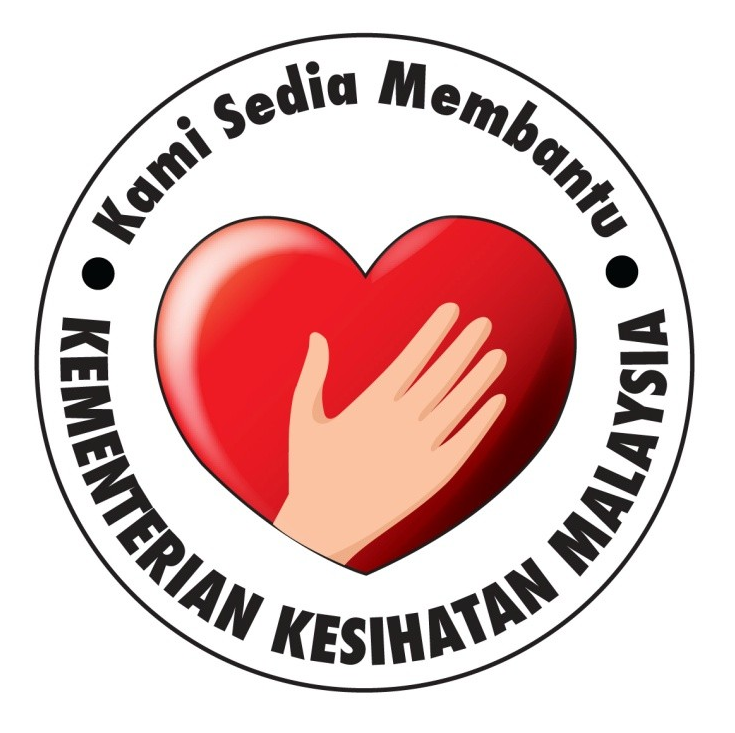 